ПРОГРАММАСПОРТИВНОЙ ПОДГОТОВКИПО ВИДУ СПОРТА БОКСПрограмма разработана на основе:  Федерального стандарта спортивной подготовки по виду спорта бокс(утв. Приказом Министерства спорта РФ от 09.02.2021 №62)Срок реализации программы – без ограниченийСоставители:Евсеев А.П. – тренер МБУ СШОР «Юный динамовец»Анциферова В.А. – инструктор-методист МБУ СШОР «Юный динамовец»г. Челябинск2021ПОЯСНИТЕЛЬНАЯ ЗАПИСКАБокс – спортивное единоборство, кулачный бой по особым правилам, в специальных мягких перчатках.Родина современного бокса – Англия (16-17 вв.). В Международной ассоциации любительского бокса (AIBA основана в 1946г.) в программе Олимпийских игр бокс (мужской и женский) включен с 1904 г., чемпионаты мира проводятся с 1974 г., Европы - с 1924 г. Подлинная история развития бокса в стране начинается с 1913 года, когда впервые в Петербурге было разыграно первенство России.Бокс в мире – один из наиболее массовых олимпийских видов спорта. Большая популярность бокса объясняется его зрелищностью, высоким эмоциональным накалом спортивной борьбы и разносторонним воздействием на двигательные и волевые качества. Бокс развивает уверенность в себе, умение оценивать опасность, ответственность, целеустремленность. Сейчас занятия боксом доступны не только мужчинам, но и женщинам.Жесткий режим тренировок учит собранности и умению планировать свое время. Уроки бокса – это выработка характера, умение преодолевать себя, самодисциплина. Боксер должен рассчитать силы на весь поединок, за несколько секунд оценить соперника, вычислить его слабые места, выбрать ситуацию и момент нанесения главного удара, сочетая в каждом движении скорость и точность.Программа спортивной подготовки по виду спорта «бокс» предназначена для спортсменов в возрасте с 10 лет и направлена на:- удовлетворение индивидуальных потребностей спортсменов в занятиях физической культурой и спортом- создание условий для физического воспитания и физического развития- формирование знаний, умений, навыков в области физической культуры и спорта, в том числе в избранном виде спорта «бокс»- подготовка спортивного резерва и спортсменов высокого класса.Программный материал объединен в целостную систему многолетней спортивной подготовки, предусматривающий освоение программы спортивной подготовки на следующих этапах: • этап начальной подготовки – 3 года• тренировочный этап (этап спортивной специализации) – 5 лет• этап совершенствования спортивного мастерства • этап высшего спортивного мастерстваПродолжительность этапов спортивной подготовки, возраст лиц для зачисления и перевода на этапы спортивной подготовки, количество лиц, проходящих спортивную подготовку в группах на этапах спортивной подготовки по виду спорта «бокс» ** минимальные требования к спортивной подготовке в организациях, осуществляющих спортивную подготовку в соответствии с Федеральным закономПри осуществлении спортивной подготовки устанавливаются следующие этапы:Этап начальной подготовки (НП).	Продолжительность этапа начальной подготовки три года. На этапе начальной подготовки осуществляется физкультурно-оздоровительная и воспитательная работа, направленная на разностороннюю физическую подготовку и овладение основами техники вида спорта «бокс», выбор спортивной специализации и выполнение контрольных нормативов для зачисления на следующий этап спортивной подготовки.Задачи:-формирование устойчивого интереса к занятиям спортом;-формирование широкого круга двигательных умений и навыков, гармоничное развитие физических качеств;-повышение уровня общей физической и специальной физической подготовки;-освоение основ техники и тактики по виду спорта «бокс»;-приобретение опыта участия в официальных спортивных соревнованиях, начиная с третьего года подготовки;-общие знания об антидопинговых правилах;-укрепление здоровья;-приобретение опыта соревновательной практики;-отбор перспективных юных спортсменов для дальнейшей спортивной подготовки.2. Тренировочный этап (этап спортивной специализации) (ТЭ).Продолжительность тренировочного этапа спортивной подготовки пять лет. На тренировочном этапе определить и начать специализацию юного боксера осуществлять повышение уровня разносторонней физической и функциональной подготовленности спортсменов, совершенствование техники вида спорта «бокс», освоение допустимых тренировочных, соревновательных нагрузок и выполнение контрольных нормативов для зачисления на следующий этап спортивной подготовки.Задачи:-формирование устойчивого интереса и спортивной мотивации к занятиям видом спорта «бокс»;-повышение уровня общей физической и специальной физической, технической, тактической, теоретической и психологической подготовки;-формирование физических качеств с учетом возраста и уровня влияния физических качеств на результативность;-соблюдение режима тренировочных занятий и периодов отдыха, режима восстановления и питания;-овладение навыками самоконтроля;-приобретение опыта регулярного участия в официальных спортивных соревнованиях на первом и втором годах спортивной подготовки;-достижение стабильности результатов участия в официальных спортивных соревнованиях на третьем – пятом годах спортивной подготовки;-овладение основами теоретических знаний о виде спорта «бокс»;-знание антидопинговых правил;-укрепление здоровья.Этап совершенствования спортивного мастерства (ССМ).Продолжительность этапа совершенствования спортивного мастерства неограниченна. На этапе совершенствования спортивного мастерства осуществляется повышение функциональных возможностей организма спортсменов, совершенствование общих и специальных физических качеств, технической, тактической и психологической подготовки, обеспечение стабильности демонстрации высоких спортивных результатов на соревнованиях различного уровня, поддержание высокого уровня спортивной мотивации, сохранение здоровья спортсменов.Задачи:-формирование устойчивого интереса и спортивной мотивации к занятиям видом спорта «бокс»;-повышение уровня общей физической и специальной физической, технической, тактической, теоретической и психологической подготовки;-формирование физических качеств с учетом возраста и уровня влияния физических качеств на результативность;-соблюдение режима тренировочных занятий и периодов отдыха, режима восстановления и питания;-овладение навыками самоконтроля;-приобретение опыта регулярного участия в официальных спортивных соревнованиях на первом и втором годах спортивной подготовки;-достижение стабильности результатов участия в официальных спортивных соревнованиях на третьем – пятом годах спортивной подготовки;-овладение основами теоретических знаний о виде спорта «бокс»;-знание антидопинговых правил;-укрепление здоровья.Этап высшего спортивного мастерства (ВСМ).Продолжительность этапа высшего спортивного мастерства не ограничена. На этапе осуществляется достижение результатов уровня спортивных сборных команд Российской Федерации, повышение стабильности демонстрации высоких спортивных результатов во всероссийских и международных официальных спортивных соревнованиях.Задачи:-сохранение мотивации на совершенствование спортивного мастерства и достижение высоких спортивных результатов;-повышение уровня общей физической и специальной физической, технической, тактической, теоретической и психологической подготовки;-повышение функциональных возможностей организма;-закрепление навыка профессионального подхода к соблюдению режима тренировочных занятий (включая самостоятельную подготовку), спортивных мероприятий, восстановления и питания, а также к соблюдению периодов отдыха и ведению дневника самонаблюдения, в том числе с использованием дистанционных технологий, а также требований мер безопасности;-выполнение плана индивидуальной подготовки;-достижение результатов уровня спортивных сборных команд субъектов Российской Федерации и спортивных сборных команд Российской Федерации;-сохранение здоровья.В данной программа учтены основные принципы спортивной подготовки: 1) принцип комплексности, который предусматривает тесную взаимосвязь всех сторон тренировочного процесса (физической, технико-тактической, психологической, теоретической подготовок);2) принцип преемственности, который определяет последовательность изложения программного материала по этапам обучения для обеспечения в многолетнем тренировочном процессе преемственность задач, средств и методов подготовки, объемов тренировочных и соревновательных нагрузок, рост показателей физической и технико-тактической подготовленности;3) принцип вариативности, который предусматривает в зависимости от этапа многолетней подготовки, индивидуальных особенностей юного спортсмена, вариативность программного материала для практических занятий, характеризующихся разнообразием тренировочных средств и нагрузок, направленных на решение определенных задач спортивной подготовки. Этап начальной подготовки – один из наиболее важных этапов, поскольку именно на этом этапе закладывается основа дальнейшего овладения спортивным мастерством в избранном виде. Однако здесь имеется опасность перегрузки еще неокрепшего детского организма, так как у детей этого возраста существует отставание в развитии отдельных вегетативных функций организма.Уже на этапе начальной подготовки наряду с применением различных видов спорта, подвижных и спортивных игр следует включать в программу занятий комплексы специально-подготовительных упражнений, близких по структуре к виду спорта «бокс». Причем воздействие этих упражнений должно быть направлено на дальнейшее развитие физических качеств, имеющих важное значение для вида спорта «бокс».На начальном этапе спортивных занятий целесообразно выдвигать на первый план задачу достижения разносторонней физической подготовленности и целенаправленно развивать физические качества, применяя специальные комплексы упражнений и игр (в виде тренировочных заданий) с учетом подготовки спортсмена. Тем самым достигается единство общей и специальной подготовки.На данном этапе нецелесообразно учитывать периоды тренировки (подготовительный, соревновательный и т. д.), так как сам этап начальной подготовки является своеобразным подготовительным периодом в общей цепи многолетней подготовки спортсмена.Основная цель тренировки: утверждение в выборе спортивной специализации и овладение основами техники.Основные задачи:- укрепление здоровья и всестороннее физическое развитие занимающихся спортом;- постепенный переход к целенаправленной подготовке; обучение технике избранного вида спорта;- повышение уровня физической подготовленности на основе проведения разносторонней подготовки;- отбор перспективных спортсменов для дальнейших занятий.Факторы, ограничивающие нагрузку:- недостаточная адаптация к физическим нагрузкам;- возрастные особенности физического развития;- недостаточный общий объем двигательных навыков и умений.Основные средства:- подвижные игры и игровые упражнения;- общеразвивающие упражнения;- скоростно-силовые упражнения;- упражнения для силовой и скоростно-силовой подготовки.Основные методы выполнения упражнений:- игровой;- повторный;- равномерный;- круговой;- соревновательный. Особенности обучения: двигательные навыки у юных спортсменов должны формироваться параллельно с развитием физических качеств, необходимых для достижения успеха в виде спорта «бокс». Обучение основам техники целесообразно проводить в облегченных условиях. В первый год обучения одной из задач занятий является овладение основами техники вида спорта «бокс». При этом процесс обучения должен проходить концентрированно, без больших пауз, т.е. перерыв между занятиями не должен превышать трех дней. Обучение каждому техническому действию или комплексу действий нужно проводить в течение 15-25 занятий (30-35 мин в каждом).Эффективность обучения упражнениям находится в прямой зависимости от уровня развития физических качеств детей и подростков. Применение на начальном этапе занятий спортом в значительном объеме упражнений скоростно-силового характера, направленных на развитие быстроты и силы, способствует более успешному формированию и совершенствованию двигательных навыков. Игровая форма выполнения упражнений соответствует возрастным особенностям детей и позволяет успешно осуществлять начальную спортивную подготовку юных спортсменов (специализированные игровые методы обучения представлены ниже).Методика контроля: контроль на этапе начальной подготовки используется для оценки степени достижения цели и решения поставленных задач. Он должен быть комплексным, проводиться регулярно и своевременно, основываться на объективных и количественных критериях. Контроль эффективности технической подготовки осуществляется, как правило, тренером по оценке выполнения обязательной программы, при сдаче экзаменационных зачетов на промежуточных этапах обучения.Контроль за эффективностью физической подготовки проводится с помощью специальных контрольных нормативов по годам обучения, которые представлены тестами, характеризующими уровень развития физических качеств.Особое внимание при контроле уделяется соблюдению одинаковых условий: время дня, учет времени приема пищи, предшествующая нагрузка, погода, разминка и т. д.Контрольные проверки желательно проводить в торжественной соревновательной обстановке. Врачебный контроль за юными спортсменами предусматривает:- медицинское обследование (2 раза в год);- медицинское обследование перед соревнованиями;- наблюдения в процессе тренировочных занятий;- санитарно-гигиенический контроль за режимом дня, местами тренировок и соревнований, одеждой и обувью;- контроль за выполнением юными спортсменами рекомендаций врача по состоянию здоровья, режиму тренировок и отдыха.Врачебный контроль предусматривает главное и принципиальное положение – допуск к тренировкам и соревнованиям здоровых детей.На данном этапе обучения необходима гуманизация соревновательной деятельности юных спортсменов. Под гуманизацией соревновательной деятельности юных спортсменов понимается изменение форм проведения соревнований, направленное на обогащение их содержания с целью повышения удовлетворенности состязательным процессом, как тренера, так и юного спортсмена.В основе соревновательной деятельности лежит принудительная подгонка личности соревнующегося под усредненные, но обязательные и единые для всех требования (правила). Такое взаимодействие возможностей юного спортсмена и ценностей, присущих его личности, находится в противоречии с удовлетворенностью.Проведение соревнований среди младших юношей по регламенту взрослых спортсменов неприемлемо. Большие соревновательные перегрузки предъявляют высокие требования, прежде всего к здоровью спортсменов, как физическому, так и моральному. Оценка эффективности спортивной подготовки на этапе начальной подготовки осуществляется на основе анализа следующих показателей: динамика прироста индивидуальных показателей физической подготовленности спортсменов; уровень освоения основ техники в избранном виде спорта; стабильность состава спортсменов.Тренировочный этап (этап спортивной специализации). Основными целями развития на этом этапе являются обеспечение всесторонней физической подготовленности занимающихся, дальнейшее овладение ими рациональной спортивной техникой, создание благоприятных предпосылок для достижения наивысших результатов в возрасте, оптимальном для каждого вида спорта.Специализация имеет многогранный характер. Наряду с овладением основами техники избранного вида спорта и других физических упражнений особое внимание уделяется развитию тех физических качеств и формированию двигательных навыков, которые имеют важное значение для успешной специализации в виде спорта «бокс».Преобладающей тенденцией динамики нагрузок в годы начальной специализации должно быть увеличение объема при незначительном приросте общей интенсивности тренировки. Хотя интенсивность упражнений тоже возрастает, степень ее увеличения нужно нормировать в более узких пределах, чем прирост общего объема. Особая тщательность в соблюдении меры напряженности нагрузок требуется во время интенсивного роста и созревания организма, когда резко активизируются естественные пластические, энергетические и регуляторные процессы, что само по себе является для организма своего рода нагрузкой.Основные задачи:- повышение уровня разносторонней физической и функциональной подготовленности;- развитие специальных физических качеств;- овладение основами техники и ее совершенствование;- освоение допустимых тренировочных и соревновательных нагрузок;- приобретение и накопление соревновательного опыта.На тренировочном этапе годовой цикл подготовки включает подготовительный и соревновательный периоды. Для спортсменов с подготовкой менее 2-х лет главное внимание уделяется разносторонней физической подготовке, повышению уровня функциональных возможностей, дальнейшему расширению арсенала технико-тактических навыков и приемов.При планировании годовых циклов для спортсменов с подготовкой свыше 2-х лет в подготовительном периоде средствами ОФП решаются задачи дальнейшего повышения уровня общей физической и функциональной подготовленности и на этой основе повышения уровня специальной физической работоспособности. В соревновательном периоде решаются задачи улучшения спортивных результатов, а также задачи выполнения контрольных нормативов.На этом этапе многолетней подготовки годовой макроцикл может строиться по схеме с двумя основными соревнованиями. В тренировочных группах проходят этапы начальной спортивной специализации и углубленной тренировки, поэтому следует разделить специализацию спортсменов. Оценка эффективности спортивной подготовки на тренировочном этапе (этапе спортивной специализации) осуществляется на основе анализа следующих показателей: - динамика роста уровня общей, специальной физической и технико-тактической подготовленности спортсменов; - стабильность выступления на официальных спортивных соревнованиях по виду спорта «бокс»;- состояние здоровья спортсменов.На этапе совершенствования спортивного мастерства рассматриваются пути максимальной реализации возможностей организма лица, проходящего спортивную подготовку, и его двигательного потенциала.В основе формирования задач на данном этапе: выведение спортсмена на высокий уровень спортивных достижений с учетом его индивидуальных особенностей.Преимущественная направленность тренировочного процесса:- совершенствование техники вида спорта «бокс» и специальных физических качеств;- повышение технической и тактической подготовленности;- освоение необходимых тренировочных нагрузок;- совершенствование соревновательного опыта и психической подготовленности;- достижение спортивных результатов на уровне МС.Этап совершенствования спортивного мастерства характерен определенными зонами становления мастерства:- зону первых больших успехов (выполнение норматива мастера спорта), участие в международных спортивных соревнованиях;- зону достижения оптимальных возможностей (выход на уровень лучших спортсменов региона, России);- зону поддержания высших спортивных результатов.Поэтому особое внимание на данном этапе следует уделять подготовке к соревнованиям и успешному участию в нихСпециализированную направленность приобретают тренировки, в которых используется весь комплекс эффективных средств, методов и организационных форм тренировки с целью достижения наивысших результатов в соревнованиях. Тренировочный процесс должен максимально индивидуализироваться и строиться с учетом особенностей соревновательной деятельности спортсменов. Особое внимание при совершенствовании технико-тактической подготовленности также уделяется индивидуализации и повышению надежности реализации техники в экстремальных условиях соревновательных поединков.Основным показателем на данном этапе является результат выступления на соревнованиях различного уровня и выполнение квалификационных требований спортивных званий МС, МСМК. Так же определяющее значение в подготовке к соревнованиям начинают играть тренировочные сборы.Оценка эффективности спортивной подготовки на этапе совершенствования спортивного мастерства осуществляется на основе анализа следующих показателей:- повышение функциональных возможностей организма спортсменов;- количество спортсменов, повысивших разряд;- стабильность демонстрации высоких спортивных результатов на региональных и всероссийских официальных спортивных соревнованиях;- численность спортсменов, проходящих спортивную подготовку на данном этапе.На этап высшего спортивного мастерства приходится исключительно высокая напряженность соревновательной деятельности спортсменов, связанная с острой конкуренцией и плотностью календарного плана соревнований.В связи с этим повышаются требования к качеству, стабильности и надежности технического и тактического мастерства, морально-волевой и психологической устойчивости спортсменов в условиях частых и ответственных стартов.Основная цель данного этапа подготовки – достижение высокого спортивного результата на крупных соревнованиях. Для данного этапа характерно дальнейшее совершенствование задач, поставленных на предыдущем этапе подготовки. При этом особое внимание уделяется качеству и стабильности достигнутых результатов.К числу главных задач следует отнести:- освоение максимальных тренировочных и соревновательных нагрузок; - повышение спортивно-технического и спортивного мастерства, уровня общефизической и специальной физической подготовок;- совершенствование базовой психологической подготовки, приобретение опыта формирования состояния готовности к соревнованиям, самонастройки, сосредоточения внимания и мобилизации;- успешное и стабильное выступление на республиканских и международных соревнованиях любого масштаба;- выполнение спортсменами плановых заданий, предусмотренных индивидуальными планами подготовки;- выполнение соответствующих разрядных требований.У спортсменов, овладевших достаточным уровнем технического мастерства, отмечается высокая степень совершенства специализированных восприятий (чувства развиваемых усилий), а также способности управлять движениями за счет реализации основной информации, поступающей от рецепторов мышц, связок, сухожилий, вестибулярного аппарата.Психологическая подготовка предусматривает формирование личности спортсмена и межличностных отношений, развитие спортивного интеллекта, психологических функций и психомоторных качеств.Тренер использует все имеющиеся средства и методы психологического воздействия на спортсменов, необходимые для формирования психически уравновешенной, полноценной, всесторонне развитой личности, способной в будущем блеснуть спортивным мастерством. Главная задача психологической подготовки – формирование и совершенствование спортивного, бойцовского характера, развитие свойств личности, определяющих успех в спорте, укрепление и совершенствование механизмов нервно-психической регуляции, доведение их до уровней, определяющих рекордные достижения.Формирование необходимых личностных качеств спортсмена происходит с помощью изменения и коррекции его отношения к выполняемой и предстоящей тренировочной нагрузке, к своим возможностям восстановления, к нервно-психическому перенапряжению, к качеству выполнения тренировочного задания, к спортивному режиму и к спортивной жизни вообще. Основными методами психологической подготовки являются беседы тренера со спортсменами в индивидуальной и коллективной форме, использование разнообразных средств и приемов психологического воздействия: беседы, убеждения, внушения, метода заданий и поручений, моделирования соревновательных ситуаций, метода идеомоторной тренировки.Оценка эффективности спортивной подготовки на этапе высшего спортивного мастерства осуществляется на основе анализа следующих показателей:- количество спортсменов, включенных в основной и резервный составы спортивных сборных команд Российской Федерации, субъектов Российской Федерации;- стабильность успешных результатов выступления в официальных международных, всероссийских и межрегиональных спортивных соревнованиях, количество призовых мест;- сохранность контингента спортсменов высокой квалификации, при условии стабильности выступления на официальных международных, всероссийских и межрегиональных спортивных соревнованиях.НОРМАТИВНАЯ ЧАСТЬВ спортивную школу зачисляются лица, не имеющие медицинских противопоказаний, прошедшие отбор в соответствии с нормативами общей физической и специальной физической подготовки, установленными федеральными стандартами спортивной подготовки по виду спорта «бокс» на каждом этапе подготовки. 1.1. Структуру тренировочного процесса(циклы, этапы, периоды и другое)Процесс многолетних занятий спортом обычно подразделяется на отдельные этапы, как правило, из нескольких годичных циклов. Структура многолетней тренировки зависит от многих факторов. В их числе среднее количество лет регулярной тренировки, необходимое для достижения наивысших результатов; оптимальные возрастные границы, в которых обычно наиболее полно раскрываются способности спортсменов и достигаются наивысшие результаты, индивидуальная одаренность спортсменов и темпы роста их спортивного мастерства; возраст, в котором спортсмен начал занятия, а также возраст, когда он приступил к специальной тренировке.Многолетний процесс спортивной подготовки может быть представлен в виде последовательно чередующихся стадий, включающих отдельные этапы, состоящие из нескольких годичных циклов. В их основе лежат закономерности возрастной динамики спортивных достижений.Между этапами многолетней тренировки нет четких границ, их продолжительность может в определенной мере варьировать, прежде всего, в силу индивидуальных возможностей спортсменов их возраста, специфики спортивной специализации, тренировочного стажа и условий организации спортивной деятельности.Средние циклы, различные по своей структуре и содержанию, в процессе круглогодичной подготовки образуют в определенных состояниях этапы и периоды годичного цикла, т.е. более крупные «блоки» спортивной тренировки. Как правило, в годичном цикле различают три периода: подготовительный, соревновательный и переходный. Причины, вызывающие периодическое изменение тренировочного процесса в тренировочном году, вначале усматривали главным образом в календаре спортивных соревнований и сезонно-климатических условиях.Система соревнований является важнейшей частью подготовки спортсменов.Для каждой возрастной группы система соревнований формируется на основе календаря международных, всероссийских и местных (зональных, областных, городских и т.п.) соревнований. Чем выше стаж и квалификация спортсменов, тем в большей степени на систему соревновательного периода, для конкретной возрастной группы, оказывает влияние календарь всероссийских соревнований. Основной фактор, определяющий структуру годичного цикла - тренировка – это объективная закономерность развития спортивной формы. Под спортивной формой подразумевают состояние оптимальной (наилучшей) готовности спортсмена к достижению спортивного результата, которое приобретается в процессе соответствующей подготовки в каждом большом цикле тренировки типа годичного или полугодичного.Понятие оптимальной готовности носит условный характер. Оно может быть применено лишь для данного цикла развития спортивной формы. По мере роста мастерства спортсмена этот оптимум изменяется. Спортивная форма становится иной, как по количественным показателям, так и в качественном отношении. Относительность этого понятия становится еще более очевидной, когда речь идет об особенностях развития спортивной формы у начинающих спортсменов.Состояние спортивной формы с физиологической точки зрения характеризуется наиболее высокими функциональными возможностями отдельных органов и систем, совершенной координацией рабочих процессов, снижением энергетических затрат какой-либо мышечной работы в единицу времени, ускорением врабатываемости и восстановления работоспособности после утомления, более совершенной способностью переключаться от одного вида деятельности к другому, высокой автоматизацией двигательных навыков.С психологической точки зрения спортивная форма характеризуется активизацией эмоционально-волевых усилий. При этом значительно быстрее протекают психические процессы (реакции, восприятие, ориентировка, принятие решения). Расширяется объем внимания, повышается роль сознательного контроля и управления движениями, проявляется воля к победе, уверенность в своих силах, спортсмены испытывают особую эмоциональную настроенность на состязания, бодрое, жизнерадостное настроение, появляется своеобразное восприятие собственной деятельности. В состоянии спортивной формы спортсмены тренируются с удовольствием.Наиболее общим показателем состояния спортивной формы является спортивный результат, показанный в наиболее ответственных соревнованиях. Анализ спортивных результатов позволяет судить об уровне спортивной формы в динамике ее изменения в годичном цикле тренировки. Обычно спортивный результат может служить показателем спортивной формы в тех видах спорта, в которых спортивные достижения измеряются в достаточно объективных количественных мерах (с, кг, м и т.д.). В видах же спорта, где спортивный результат не имеет достаточно объективных количественных мер, использовать его для оценки состояния спортивной формы очень трудно. В этих видах спорта оценка состояния спортивной формы осуществляется на основе анализа соревновательной деятельности, данных тестирования уровня физической, функциональной, технической и психологической подготовленности. Однако не каждое спортивное достижение характеризует состояние спортивной формы.Как правило, спортсмен находится в состоянии спортивной формы, если показывает результат: а) превышающий уровень своего прежнего рекорда; б) близкий к этому уровню (в пределах 1,5-3% от лучшего спортивного достижения в году).Годичные макроциклы.Начиная с базового этапа многолетней спортивной подготовки тренировочные нагрузки распределяются на два, три или четыре макроцикла. Чем выше спортивная квалификация, тем в большей степени выражена волнообразность динамики нагрузки. В макроцикле обычно выделяются подготовительный, соревновательный и переходный периоды.В подготовительном периоде тренировка строится на основе упражнений, создающих физические, психические и технические предпосылки для последующей специальной тренировки. По характеру и структуре они могут значительно отличаться от соревновательных. Это предполагает широкое использование разнообразных вспомогательных и специально-подготовительных упражнений, в значительной мере приближенных к обще-подготовительным. На последующих стадиях подготовительного периода постепенно увеличивается доля упражнений, приближенных к соревновательным по форме, структуре и характеру воздействия на организм.Подготовительный период принято делить на два этапа: обще-подготовительный и специально-подготовительный. Основные задачи обще-подготовительного этапа: повышение уровня общей физической подготовленности спортсмена, увеличение возможностей основных функциональных систем его организма, развитие необходимых спортивно-технических и психических качеств. На этом этапе, прежде всего, закладывается фундамент для последующей работы над непосредственным повышением спортивного результата.На специально-подготовительном этапе подготовительного периода тренировка направлена на повышение специальной работоспособности, что достигается широким применением специально-подготовительных упражнений, приближенных к соревновательным, и собственно соревновательных.Содержание тренировки предполагает развитие комплекса качеств (скоростных возможностей, специальной выносливости и др.) на базе предпосылок, созданных на обще-подготовительном этапе. Значительное место в общем объеме тренировочной работы отводится узкоспециализированным средствам, способствующим повышению качества отдельных компонентов специальной работоспособности.Изменяется направленность работы: силовая подготовка осуществляется преимущественно с использованием специального тренажерного оборудования, упражнения предполагают вовлечение в работу мышц, несущих основную нагрузку в процессе соревновательной деятельности. Упражнения для развития гибкости акцентированы на повышении подвижности в плечевых и голеностопных суставах.Большое внимание уделяется совершенствованию соревновательной техники. Эта задача обычно решается параллельно с развитием физических качеств и имеет два аспекта:1. Совершенствование качественных особенностей двигательного навыка (формы и структуры движений) как основы повышения скоростных возможностей;2. Выработка экономичной и вариабельной техники движений как основы повышения специальной выносливости.Основной задачей соревновательного периода является дальнейшее повышение уровня специальной подготовленности и возможно более полная ее реализация в соревнованиях, что достигается широким применением соревновательных и близких к ним специально-подготовительных упражнений.При подготовке к ответственным стартам происходит значительное снижение общего объема тренировочной работы.Вместе с тем при длительном соревновательном периоде необходимо поддержание достигнутой подготовленности. И поэтому широко применяются специально-подготовительные упражнения, иногда весьма отличные от соревновательных.Особенно тщательно следует планировать подготовку в дни, непосредственно предшествующие ответственным соревнованиям. Она строится сугубо индивидуально, не вписывается в стандартные схемы и на ее организацию влияют многие факторы: функциональное состояние и уровень подготовленности, устойчивость соревновательной техники, текущее психическое состояние, реакция на тренировочные и соревновательные нагрузки и т.д. Однако, несмотря на индивидуальный характер подготовки, ее рациональная организация обусловлена рядом общих положений. На данном этапе, в частности, не следует добиваться дальнейшего повышения функциональных возможностей основных систем и механизмов, определяющих уровень специальной выносливости, а лишь поддерживать их уровень, что естественно не требует большого объема интенсивной работы.Основная задача переходного периода – полноценный отдых после тренировочных и соревновательных нагрузок прошедшего макроцикла, а также поддержание на определенном уровне тренированности для обеспечения оптимальной готовности спортсмена к началу очередного макроцикла. Особое внимание должно быть обращено на физическое и особенно психическое восстановление. Эти задачи переходного периода определяют его продолжительность, состав применяемых средств и методов, динамику нагрузок и т.д.Переходный период обычно длится от одной до четырех недель, что зависит от планирования подготовки в течение года, продолжительности соревновательного периода, сложности и уровня основных соревнований, индивидуальных особенностей. На практике сложились различные варианты построения переходного периода, предполагающие сочетание активного и пассивного отдыха в различных соотношениях. В качестве средств активного отдыха целесообразно сочетать необычные упражнения, которые редко применялись в течение годичного цикла.Тренировка в переходный период характеризуется небольшим суммарным объемом работы и незначительными нагрузками. Правильное построение переходного периода позволяет не только восстановить силы после прошедшего макроцикла и настроиться на качественную работу в дальнейшем, но и выйти на более высокий уровень подготовленности по сравнению с аналогичным периодом предшествовавшего года.Типы и задачи мезоциклов.Структура тренировочного макроцикла может быть представлена как последовательность средних циклов (мезоциклов), состоящих из 3-8 микроциклов. Продолжительность микроцикла может составлять от 3 до 14 дней. Наиболее часто в тренировке применяются микроциклы недельной продолжительности, которые рассматриваются в настоящей программе как основные элементы при планировании тренировки.Тип мезоцикла определяется его задачами и содержанием. Основными типами являются: втягивающие, базовые и соревновательные мезоциклы.Основной задачей втягивающих мезоциклов является постепенное подведение к эффективному выполнению специфической тренировочной работы путем применения обще-подготовительных упражнений, направленных на повышение возможностей систем кровообращения и дыхания, повышение уровня разносторонней физической подготовленности. С этого мезоцикла начинается годичный макроцикл. В нем проводятся установочные теоретические занятия, профилактические мероприятия (диспансеризация, медицинские обследования).В базовых мезоциклах основное внимание уделяется повышению функциональных возможностей организма, развитии физических качеств, становлению технической и психологической подготовленности. Тренировочная программа характеризуется разнообразием средств и большими по объему и интенсивности нагрузками. Это главная разновидность мезоциклов в годичном цикле. Применяются практически все средства, рекомендуемые настоящей программой для соответствующих возрастных групп.Соревновательные мезоциклы строятся в соответствии с календарем соревнований и отличаются сравнительно невысокими по объему тренировочными нагрузками. В них устраняются мелкие недостатки в подготовленности спортсмена, совершенствуются его технико-тактические возможности. Вначале мезоцикла в определенном объеме планируется работа по совершенствованию различных компонентов соревновательной деятельности, приросту скоростных качеств и специальной выносливости. Однако основное внимание уделяется полноценному физическому и психическому восстановлению и созданию оптимальных условий для протекания адаптационных процессов в их организме после нагрузок, предшествующих мезоциклов.В пределах одного мезоцикла направленность тренировочного процесса несколько изменяется. Например, втягивающие мезоциклы обычно начинаются втягивающим микроциклом с малой нагрузкой и широким использованием обще-подготовительных упражнений. В конце втягивающего мезоцикла возрастает суммарная нагрузка отдельных микроциклов, изменяется их преимущественная направленность в сторону развития качеств и способностей, определяющих специальную подготовленность.Режимы тренировочной работы и периоды отдыха (активного, пассивного)Пассивный отдых. Прежде всего – ночной сон продолжительностью не менее 8 часов в условиях чистого воздуха и тишины. В периодах с большими нагрузками рекомендуется дополнительно отдыхать 1-1,5 часа в послеобеденное время (желательно не сразу, а после прогулки 20-30 мин). При очень напряженных двух- и трехразовых тренировках возможен и трехразовый сон продолжительностью примерно по 1 часу после завтрака (первая тренировка до завтрака) и обеда. Ночной сон увеличивается до 9 часов.Активный отдых. После упражнений с большой нагрузкой часто бывает, полезен активный отдых (компенсаторное плавание), которое ускоряет процессы восстановления и снижает нагрузку на психическую сферу спортсмена. Однако необходимо иметь в виду, что общий объем нагрузки при этом увеличивается и утомление от всей суммы тренировочной работы на занятии в целом не уменьшается. Во многих случаях на следующий день после занятий с большой нагрузкой эффективна 30-40-минутная нагрузка в виде малоинтенсивных упражнений (очень легкий бег или ходьба по лесу, езда на велосипеде, ходьба на лыжах). Частота пульса при этом, как правило, не должна превышать 120 уд./мин.Специальные средства восстановления, используемые в подготовке спортсменов, можно подразделить на три группы: педагогические, психологические и медико-биологические.Педагогические средства. Основные средства восстановления – педагогические, которые предполагают управление величиной и направленностью тренировочной нагрузки. Они являются неотъемлемой частью рационально построенного тренировочного процесса и включают:- варьирование продолжительности и характера отдыха между отдельными упражнениями, тренировочными занятиями и циклами занятий;- использование специальных упражнений для активного отдыха и расслабления, переключений с одного упражнения на другое;- тренировочные занятия с малыми по величине нагрузками (они интенсифицируют процессы восстановления после тренировок с большими нагрузками иной направленности);- рациональная организация режима дня.Психологические средства. Психологические средства наиболее действенны для снижения уровня нервно-психической напряженности во время ответственных соревнований и напряженных тренировок. Кроме того, они оказывают положительное влияние на характер и течение восстановительных процессов.К их числу относятся:- аутогенная и психорегулирующая тренировка;- средства внушения (внушенный сон-отдых);- гипнотическое внушение;- приемы мышечной релаксации, специальные дыхательные упражнения, музыка для релаксации;- интересный и разнообразный досуг;- условия для быта и отдыха, благоприятный психологический микроклимат.Медико-биологические средства. В наибольшей мере ход восстановительных процессов после напряженных физических нагрузок можно корректировать в нужном направлении с помощью широкого спектра медико-биологических средств восстановления: рациональное питание, физические (физиотерапевтические) средства, фармакологические препараты.Рациональным питание спортсмена можно считать, если оно:- сбалансировано по энергетической ценности;- сбалансировано по составу (белки, жиры, углеводы, микроэлементы, витамины);- соответствует характеру, величине и направленности тренировочных и соревновательных нагрузок;- соответствует климатическим и погодным условиям.К физическим средствам восстановления относят:- массаж (общий, сегментарный, точечный, вибро и гидромассаж);- суховоздушная (сауна) и парная бани;- гидропроцедуры (различные виды душей и ванн);- электропроцедуры, облучения электромагнитами волнами различной длины, магнитотерапия; гипероксия.Оптимальной формой использования восстановительных средств является последовательное или параллельное применение нескольких из них в одной стандартной процедуре. Не всегда целесообразно ускорять процессы восстановления после занятий, направленных на повышение энергетических возможностей организма спортсмена, поскольку именно глубина и продолжительность восстановления в значительной мере обусловливают протекание адаптационных процессов. И наоборот, рекомендуется применение средств, избирательно стимулирующих восстановление тех компонентов работоспособности, которые не подвергались основному воздействию в проведенном занятии, но будут мобилизованы в очередной тренировке. Виды спортивной подготовкиВ зависимости от периода подготовки (переходный, подготовительный, соревновательный, восстановительный), начиная с тренировочного этапа третьего года обучения, недельная тренировочная нагрузка может увеличиваться или уменьшаться в пределах обще годового тренировочного плана, определенного данной тренировочной группе. Так, во время каникул и в период пребывания в спортивно-оздоровительных лагерях, во время тренировочных сборов нагрузка увеличивается с таким расчетом, чтобы общий объем годового тренировочного плана каждой группы был выполнен полностью.Соотношение объемов тренировочного процесса по виду спортивной подготовки на этапах спортивной подготовки по виду спорта «бокс» представлены в таблице.Соотношение видов спортивной подготовки в структуре тренировочного процесса на этапах спортивной подготовки по виду спорта «бокс»Требования к объему соревновательной деятельности на этапах спортивной подготовки по виду спорта «бокс»Соревнования являются важной составной частью спортивной подготовки спортсменов и должны планироваться таким образом, чтобы по своей направленности и степени трудности они соответствовали задачам, поставленным спортсменам на данном этапе многолетней спортивной подготовки.Различают:- контрольные соревнования, в которых выявляются возможности спортсмена, уровень его подготовленности, эффективность подготовки. С учетом их результатов разрабатывается программа последующей подготовки. Контрольную функцию могут выполнять как официальные соревнования, так и специально организованные контрольные соревнования внутри учреждения или группы.- отборочные соревнования, по итогам которых комплектуются команды, отбираются участники главных соревнований. В зависимости от принципа комплектования состава участников главных соревнований, в отборочных соревнованиях перед спортсменом ставится задача завоевать первое или одно из первых мест, выполнить контрольный норматив. - основные соревнования, цель которых - достижение победы или завоевание возможно более высоких мест на определенном этапе многолетней спортивной подготовки.Требования к участию в спортивных соревнованиях лиц, проходящих спортивную подготовку:- соответствие возраста и пола участника положению (регламенту) об официальных спортивных соревнованиях и правилам вида спорта «бокс»;- соответствие уровня спортивной квалификации участника положению (регламенту) об официальных спортивных соревнованиях согласно Единой всероссийской спортивной классификации и правилам вида спорта «бокс»;- выполнение плана спортивной подготовки;- прохождение предварительного соревновательного отбора;- наличие соответствующего медицинского заключения о допуске к участию в спортивных соревнованиях;- соблюдение общероссийских антидопинговых правил и антидопинговых правил, утвержденных международными антидопинговыми организациями.Лицо, проходящее спортивную подготовку, направляется организацией, осуществляющей спортивную подготовку, на спортивные соревнования в соответствии с планом физкультурных и спортивных мероприятий и положениями (регламентами) о спортивных соревнованиях и спортивных мероприятиях.Планируемые (количественные) показатели соревновательной деятельности по виду спорта «бокс» представлены в таблице.Требования к объему соревновательной деятельности на этапах спортивной подготовки по виду спорта «бокс»Соревновательная деятельность предусматривает демонстрацию и оценку возможностей спортсменов в соответствии с присущими им правилами, содержанием двигательных действий, способами соревновательной борьбы и оценки результатов.Функции соревнований в боксе многообразны. Прежде всего, это демонстрация высоких спортивных результатов, завоевание побед, медалей, очков, создание яркого спортивного зрелища. Однако, не менее важны соревнования, как эффективная форма подготовки спортсмена и контроля за ее эффективностью, а также отбора спортсменов для участия в более крупных соревнованиях.Роль и место соревнований существенно различаются в зависимости от этапа многолетней подготовки спортсменов. На первых ее этапах планируются только контрольные соревнования, которые проводятся редко и без специальной к ним подготовки. Основной целью соревнований является контроль за эффективностью этапа спортивной подготовки, приобретение соревновательного опыта.Требования к участию в спортивных соревнованиях спортсменов:- соответствие возраста и пола участника положению (регламенту) об официальных спортивных соревнованиях и правилам вида спорта «бокс»;- соответствие уровня спортивной квалификации участника положению (регламенту) об официальных спортивных соревнованиях согласно Единой всероссийской спортивной классификации и правилам вида спорта «бокс»;- выполнение плана спортивной подготовки;- прохождение предварительного соревновательного отбора;- наличие соответствующего медицинского заключения о допуске к участию в спортивных соревнованиях;- соблюдение общероссийских антидопинговых правил и антидопинговых правил, утвержденных международными антидопинговыми организациями.Спортсмены направляются организацией на спортивные соревнования в соответствии с содержащимся в Программе планом физкультурных и спортивных мероприятий и положениями (регламентами) о спортивных соревнованиях и спортивных мероприятиях.Для обеспечения круглогодичной спортивной подготовки, подготовки к спортивным соревнованиям и активного отдыха (восстановления) спортсменов организуются тренировочные сборы, являющиеся составной частью (продолжением) тренировочного процесса в соответствии с перечнем тренировочных сборов.Перечень тренировочных мероприятийГодовой план спортивной подготовкиС учетом специфики вида спорта «бокс» определяются следующие особенности тренировочной работы:1. Формирование (комплектование) групп спортивной подготовки, а также планирование тренировочных занятий (по объему и интенсивности тренировочных нагрузок разной направленности) осуществляются в соответствии с гендерными и возрастными особенностями.2. В зависимости от условий и организации занятий, а также условий проведения спортивных соревнований, подготовка по виду спорта «бокс» осуществляется на основе обязательного соблюдения необходимых мер безопасности в целях сохранения здоровья лиц, проходящих спортивную подготовку.3. Перевод занимающихся на следующие этапы спортивной подготовки и увеличение тренировочных и соревновательных нагрузок обуславливаются уровнем общей и специальной физической подготовленности, состоянием здоровья, уровнем спортивных результатов и выполнением объемов тренировочных нагрузок. 4. Режим тренировочной работы основывается на необходимых максимальных объемах тренировочных нагрузок, в соответствии с требованиями федерального стандарта спортивной подготовки по виду спорта «бокс», постепенности их увеличения, оптимальных сроках достижения спортивного мастерства.5. Недельный режим тренировочной работы является максимальным и установлен в зависимости от периода и задач подготовки.6. Годовой объем работы по годам спортивной подготовки определяется из расчета 46 недель тренировочных занятий в условиях организации, осуществляющей спортивную подготовку и дополнительно 6 недель работы в условиях спортивно-оздоровительных лагерей, тренировочных сборов или в форме самостоятельных занятий спортсменов по индивидуальным планам в период активного отдыха.Основанием для сокращения годового объёма тренировочной нагрузки является, травма или болезнь спортсмена. Иные причины снижения годового объёма тренировочной нагрузки спортсмена решаются в индивидуальном порядке тренерским советом.Нормативы минимального объема тренировочной нагрузки по виду спорта «бокс» представлены в таблице.Нормативы минимально объема тренировочной нагрузки** минимальные требования к спортивной подготовке в организациях, осуществляющих спортивную подготовку в соответствии с Федеральным законом** рекомендованное количество тренировочных часов в неделю и год на этапах ССМ и ВСМОсновы многолетней подготовки спортсменов.Целью многолетней подготовки спортсменов является поддержание оптимальной динамики развития физических качеств и функциональных возможностей и формирование специфической структуры спортивных способностей к возрасту высших достижений.Для реализации этой цели необходимо:- определить целевые показатели – итоговые и промежуточные (текущие), по которым можно судить о реализации поставленных задач;- разработать общую схему построения соревновательного и тренировочного процесса на различных этапах и циклах подготовки;- определить динамику параметров тренировочных и соревновательных нагрузок, а также системы восстановления работоспособности, направленных на достижение главных и промежуточных целей.Многолетняя подготовка – единый педагогический процесс, который должен строиться на основе следующих методических положений:- целевая направленность по отношению к высшему спортивному мастерству в процессе подготовки всех возрастных групп;- преемственность задач, средств и методов тренировки всех возрастных групп;- поступательное увеличение объема и интенсивности тренировочных и соревновательных нагрузок при строгом соблюдении принципа постепенности;- своевременное начало спортивной специализации;- постепенное изменение соотношения между объемами средств общей и специальной физической подготовки: увеличение удельного веса объема СФП по отношению к удельному весу ОФП;- одновременное развитие физических качеств спортсменов на всех этапах многолетней подготовки и преимущественное развитие отдельных качеств в наиболее благоприятные для этого возрастные периоды.- учет закономерностей возрастного и полового развития;- постепенное введение дополнительных средств, ускоряющих процессы восстановления после напряженных нагрузок и стимулирующих рост работоспособности.Подводить спортсменов к параметрам тренировочной работы, характерным для этапа максимальной реализации индивидуальных возможностей, необходимо постепенно, на протяжении ряда лет. Стремление у юных спортсменов любыми путями (копированием методики тренировки сильнейших спортсменов с характерным для нее арсеналом средств и методов) добиться высоких результатов приводит к бурному росту результатов. Опасность форсирования подготовки состоит в том, что тренировка юных спортсменов по образцам сильнейших взрослых спортсменов мира практически отрезает им путь к дальнейшему росту результатов. Применение в тренировке юных спортсменов наиболее мощных стимулов приводит к быстрой к ним адаптации и исчерпанию приспособительных возможностей растущего организма. Из-за этого уже в следующем тренировочном цикле или тренировочном году спортсмен слабо реагирует на такие же воздействия. Но главное – он перестает реагировать и на меньшие нагрузки, которые могли быть весьма эффективными, не применяй тренер ранее самых жестких режимов.Основные термины и понятияБиологический возраст– степень соответствия развития организма, его отдельных систем и звеньев, соответствующей усредненной норме признаков лиц одинакового паспортного возраста.Пубертатный период– период полового созревания человека, охватывает возрастной диапазон от 9 до 17 лет, к концу которого организм достигает половой, физической и психической зрелости.Сенситивный период– период возрастного развития, в котором происходит наиболее интенсивный естественный прирост отдельных двигательных способностей и в котором можно ожидать наибольшего прироста данного физического качества в ответ на тренировочную нагрузку.Общая физическая подготовка (ОФП) - процесс развития двигательных способностей, не специфических для избранного вида мышечной деятельности, но косвенно влияющих на успех в спорте. ОФП направлена на укрепление здоровья, повышение уровня развития физических качеств и функциональных возможностей органов и систем организма. Специальная физическая подготовка (СФП) - процесс развития двигательных способностей, отвечающих специфическим требованиям соревновательной деятельности в избранном виде спорта. Подразделение на ОФП и СФП несколько условно, с ростом спортивной квалификации углубляется спортивная специализация и некоторые упражнения из категории СФП переходят в ОФП. В связи с этим специалисты выделяют раздел подготовки, занимающий промежуточное положение между ОФП и СФП – вспомогательная подготовка, целенаправленная ОФП.Техническая подготовка (ТП) – процесс обучения спортсмена основам техники двигательных действий и совершенствования избранных форм спортивной техники, а также развития необходимых для этого двигательных способностей.Теоретическая подготовка на этапе начальной подготовки проводится в виде коротких сообщений, объяснений, рассказов и бесед в начале тренировочного занятия или в форме объяснений во время отдыха. На этапе спортивной специализации, кроме того, проводятся специальные занятия для теоретической подготовки в форме непродолжительных лекций, семинаров или методических занятий. Эффективность усвоения теоретико-методических знаний существенно повышается за счет использования учебных кино- и видеофильмов, мультимедийных пособий, рисунков, плакатов и других наглядных пособий.При проведении теоретической подготовки следует учитывать возраст спортсменов и излагать материал в доступной им форме. В ходе теоретических занятий и бесед следует рекомендовать литературу для чтения об истории развития вида спорта, воспоминания известных спортсменов, учебные пособия по обучению и начальной тренировке по боксу, спортивные журналы и энциклопедии для детей и т.п. Весьма полезен коллективный просмотр и обсуждение телевизионных передач и статей в периодических изданиях на спортивную тематику. Полезно обучать занимающихся, получать спортивную информацию с помощью современных мультимедийных пособий и источников в Интернете.Понятие о биологическом и паспортном возрасте.Большая часть многолетней спортивной подготовки в боксе приходится на пубертатный период развития, который в целом охватывает диапазон от 10 до 17 лет. К концу пубертатного периода организм достигает полной половой, физической и психической зрелости. Пубертатный период принято разделять на три фазы: препубертатную, собственно пубертатную и пост пубертатную. Эти фазы характеризуются различными темпами роста и созревания отдельных функциональных систем организма (нервной, костно-мышечной, сердечно-сосудистой, дыхательной и др.).Препубертатная фаза развития характеризуется ускоренным ростом тела в длину и интенсивными изменениями со стороны вегетативных систем организма.  Собственно, пубертатный период характеризуется нарастанием активности половых желез и совершенствованием деятельности всех функциональных систем организма. В начале пубертатного периода имеют место высокие темпы увеличения длины и массы тела, которые затем снижаются. У девочек пубертатный скачок роста отмечается в 10-13 лет с пиком прироста длины тела в 11-12 лет, а у мальчиков в 12- 15 лет с максимальной прибавкой длины тела в 13-14 лет. С точки зрения построения многолетней тренировки собственно пубертатный период является наиболее важным.Данная фаза характеризуется нарастанием активности половых желез организма и совершенствованием деятельности всех функциональных систем.Постпубертатная фаза развития характеризуется завершением естественного прироста мышечной массы и тела в длину и снижением темпа прироста физических качеств. В этой фазе развития организм достигает полной физиологической зрелости. Типы и темпы биологического развития у детей различны. Дети одного и того же календарного возраста могут значительно отличаться по уровню полового созревания и физической подготовленности. По типам биологической зрелости детей одного и того же паспортного возраста принято разделять на опережающий (акселерированный) тип развития, нормальный тип, для которого характерно соответствие паспортного и биологического возраста, и тип запаздывающего развития (ретардированный). Наибольшим потенциалом развития обладают лица, имеющие высокие уровни физических качеств и функциональных возможностей при нормальных или замедленных темпах полового развития. По своему физическому развитию они к завершению полового созревания обгоняют акселерированных сверстников. Хотя следует учитывать, что раннее вступление в пубертатную фазу развития еще не гарантирует ее раннего окончания.   Сенситивные периоды в развитии основных физических качеств.Отдельные двигательные способности развиваются гетерохронно - они отличаются друг от друга периодами ускоренного развития и возрастными рамками «пиковых», максимальных приростов. Это создает предпосылки для целенаправленного воздействия с помощью физических нагрузок на процессы роста и развития юных спортсменов. Появляется возможность выделить оптимальные возрастные периоды для избирательного воздействия на развитие аэробной производительности, анаэробной производительности, подвижности в суставах, быстроты, максимальной силы, силовой выносливости, скоростно-силовых способностей и т.д. Согласно теории «сенситивных» (чувствительных) периодов наибольшего эффекта от целенаправленной тренировки на прирост отдельных двигательных способностей следует ожидать в периоды их наиболее интенсивного естественного прироста. Оптимальные возрастные периоды физического развития, динамика физических качеств, периоды для акцентированного развития двигательных способностей и компонентов специальной работоспособности боксеров для девочек и мальчиков от 10 до 17 лет.На этапе начальной подготовки у детей в возрасте 10 лет преобладают процессы созревания тканей и органов при снижении интенсивности их роста. Заканчивается морфологическая дифференциация клеток коры головного мозга, печени, наблюдается усиленное развитие скелетных мышц, умеренное нарастание размеров сердца, заканчивается структурная дифференциация миокарда.Для детей 10-летнего возраста свойственно конкретно-образное мышление. Поэтому особенно важным на занятиях является доступный для понимания образный показ и наглядный метод объяснения.На тренировочном этапе занятия проходят в тренировочных группах. В 12 лет у девочек и в 13 лет у мальчиков резко увеличивается скорость обменных процессов, что сопровождается увеличением уровня годового прироста длины тела. На этом этапе значительно возрастает объем сердца и его систолический объем. В связи с ростом массы миокарда уменьшается относительный объем проводящей системы сердца. Из-за опережающего увеличения объема внутренних полостей сердца по отношению к внутреннему диаметру магистральных артерий создаются условия, затрудняющие эффективность работы сердца и повышающие кровяное давление на стенки сосудов.Тенденция повышения эффективности в работе органов и систем организма подростков, отвечающих за доставку кислорода в работающие мышцы (скорость поступления кислорода в легкие, транспорт его артериальной и смешанной венозной кровью), в возрасте 12-15 лет становится менее выраженной, чем в детском возрасте.  Несмотря на это, в начале этапа до 10-11 лет у девочек и в 10-12 лет у мальчиков имеют место наиболее высокие темпы увеличения аэробной емкости (суммарного потребления кислорода) и эффективности за счет повышения капилляризации мышц, снижения сосудистого сопротивления, координации деятельности вегетативных систем, использования в энергетическом обеспечении мышечной работы энергии окисления жиров (процесс стимулируется соматотропным гормоном).  Подвижность в суставах и гибкость в данный возрастной период продолжают улучшаться. Наибольший прирост подвижности в суставах имеет место у девочек до 12 лет, у мальчиков до 14 лет, с увеличением возраста прирост останавливается. В конце тренировочного этапа спортивной подготовки у девочек 11-13 лет и у мальчиков 12-14 лет создаются условия для увеличения аэробной мощности (МПК) за счет увеличения систолического объема крови и повышения мощности аппарата внешнего дыхания (ЖЕЛ, МЛВ), но все-таки еще ограничена способность к длительной работе на уровне, близком или равном МПК. Поскольку содержание гликогена в мышцах в 10 лет у девочек и 10-12 лет у мальчиков невысокое (почти в 2 раза ниже, чем в 16-17 лет), гликолитическая работоспособность почти не возрастает, и проявляются низкие адаптационные возможности к работе анаэробного характера. Но с 10-11 лет у девочек и 12-13 лет у мальчиков постепенно нарастает мощность и емкость гликолиза за счет умеренного увеличения мышечных запасов гликогена и как следствие этого медленное нарастание лактата в тестовых и соревновательных упражнениях. В начальной фазе полового созревания, когда проявляются его внешние признаки, увеличивается возбудимость нервных центров, повышается реактивность и эмоциональность в ответных реакциях при мышечной работе, особенно соревновательного характера.В 10-11 лет у девочек и до 12 лет у мальчиков скоростные способности совершенствуются за счет улучшения регуляции движений, снижения времени простой двигательной реакции. В последующие 2 года темпы прироста быстроты снижаются. В 10-12 лет у девочек и в 12-14 лет у мальчиков значительно нарастает масса тела и вместе с ней нарастает максимальная сила, которая до 10-11 лет у девочек и до 12 лет у мальчиков прирастала низкими темпами. Прирост силы идет за счет совершенствования регуляции мышечных сокращений. Общая силовая выносливость в 10-12 лет у девочек и 10-14 лет у мальчиков быстро увеличивается за счет экономизации энерготрат (повышение уровня ПАНО при силовой работе) и мышечной регуляции. Специальная силовая выносливость у девочек 10-12 лет и у мальчиков 12-14 лет увеличивается за счет функционального компонента. К началу прироста мышечной массы у девочек 10-12 лет и у мальчиков 12-14 лет создаются предпосылки для роста скоростно-силовых способностей. На возраст начала и завершения этапа существенно влияют индивидуальные темпы биологического развития.   На этапе совершенствования спортивного мастерства. На возраст начала и завершения этапа существенно влияют индивидуальные темпы биологического развития. Особенности возрастного развития девушек 12-16 лет.У девушек наблюдается одновременное увеличение размеров сердца и легких, длины и массы тела. Пик темпов прироста массы тела — в 12-13 лет. Важный показатель для возрастного развития девушек - возраст первой менструации (менархе), в течение года после которого происходит резкое торможение ростового процесса, а прироста массы - через 1,5 года. Происходит окончательное формирование пропорций тела.  До менархе быстрыми темпами нарастает аэробная мощность. После менархе абсолютное МПК продолжает медленно увеличиваться до 14-15 лет, а относительное (на килограмм массы тела) - начинает снижаться. Систолический объем крови достигает максимума к 13-14 годам.  Пик прироста гликолитической мощности и емкости наступает в 13-14 лет. Увеличиваются запасы гликогена в мышцах и печени. Благоприятные предпосылки для развития алактатных анаэробных возможностей складываются к 13-14 годам, причем пик прироста - в конце этапа. Оптимальный период развития максимальной силы - 12-14 лет. В течение года после менархе резко снижается прирост максимальной силы в связи с прекращением прироста мышечной массы. Темпы прироста силовой выносливости замедляются. Максимальная сила быстро увеличивается на фоне интенсивного прироста мышечной массы. Благоприятный период для целенаправленного развития начинается с 15-16 лет. Высокие темпы увеличения общей силовой выносливости регистрируются в период с 13 до 16 лет (по мере увеличения функциональной производительности и «запаса силы»). Для скоростно-силовых способностей высокие темпы прироста наблюдаются в 14-16 лет с пиком прироста в 15-16 лет.В целях предупреждения нарушения здоровья у занимающихся предусматриваются следующие мероприятия: - прохождение углубленного медицинского обследования два раза в год в медицинском учреждении, с которым спортивной школой заключен договор;  - дополнительный медицинский осмотр перед участием в соревнованиях, после болезни или травмы.  -    контроль за использованием фармакологических средств, применением запрещенных для использования в спорте субстанций и методов.  Пульсовые характеристики зон относительной мощности работы, соответствующие различным ее режимам и позволяющие, в том числе, вести целенаправленный контроль и учет проделанной работы. Планы инструкторской и судейской практикиПредставленная программа имеет цель подготовить не только спортсменов высокого уровня, но и грамотных спортсменов, досконально знающих правила проведения соревнований по виду спорта «бокс», т.е. начинающих судей. Важным моментом является возможность спортсменам познакомиться со спецификой работы, что может послужить толчком к выбору данных профессий в дальнейшем. Одной из задач организаций является подготовка спортсменов к роли помощника тренера, инструкторов и участие в организации и проведении спортивных соревнований в качестве судей.Решение этих задач целесообразно начинать на тренировочном этапе и продолжать инструкторско-судейскую практику на всех последующих этапах подготовки. Занятия следует проводить в форме бесед, семинаров, самостоятельного изучения литературы, практических занятий. Спортсмены тренировочного этапа должны овладеть принятой в виде спорта терминологией и командным языком для построения, отдачи рапорта, проведения строевых и порядковых упражнений; овладеть основными методами построения тренировочного занятия: разминка, основная и заключительная части. Овладение обязанностями дежурного по группе (подготовка мест занятий, получение необходимого инвентаря и оборудования и сдача его после окончания занятия). Во время проведения занятий необходимо развивать способность спортсменов наблюдать за выполнением упражнений, технических приемов другими спортсменами, находить ошибки и исправлять их. Спортсмены должны вместе с тренером проводить разминку, участвовать в судействе. Привитие судейских навыков, осуществляется путем изучения правил соревнований, привлечения спортсменов к непосредственному выполнению отдельных судейских обязанностей в своей и других группах, ведение протоколов соревнований.Во время тренировочного процесса на любом этапе необходимо обязать занимающихся самостоятельному ведению дневника: вести учет тренировочных и соревновательных нагрузок, регистрировать спортивные результаты тестирования, анализировать выступления в соревнованиях.Спортсмены этапа совершенствования спортивного мастерства должны самостоятельно составлять конспект занятия и комплексы тренировочных занятий для различных частей тренировки: разминки, основной и заключительной части; проводить тренировочные занятия в группах начальной подготовки. Принимать участие в судействе в спортивных и общеобразовательных организациях в роли судьи. Для спортсменов этапа спортивного совершенствования итоговым результатом является выполнение требований на присвоение звания инструктора по спорту и судейского звания судьи по спорту.1.7. Планы медицинских, медико-биологических мероприятий и применения восстановительных средствМедицинские требования.Лицо, желающее пройти спортивную подготовку по виду спорта «бокс», может быть зачислено на этап начальной подготовки только при наличии медицинских документов, подтверждающие отсутствие противопоказаний для освоения программы спортивной подготовки.Начиная со спортивной подготовки на начальном этапе второго года, спортсмены должны пройти медицинские осмотры во врачебно-физкультурном диспансере, не менее 1 раза в год.Организация обеспечивает контроль за своевременным прохождением спортсменами медицинского осмотра.Возрастные требования.Возраст занимающихся определяется годом рождения и является минимальным для зачисления в группы этапа спортивной подготовки.Зачисление в группы на этапах спортивной подготовки осуществляется с учетом требований к минимальному возрасту лиц, установленных федеральным стандартом спортивной подготовки по виду спорта «бокс».Спортсмены, успешно проходящие спортивную подготовку и выполняющие минимальные нормативные требования, до окончания освоения данной программы на соответствующем этапе спортивной подготовки не могут быть отчислены из организации по возрастному критерию.Биологическим возрастом определяется уровень физического развития, двигательные возможности занимающихся, степень их полового созревания.Максимальный возраст лиц, проходящих спортивную подготовку по программе на этапах совершенствования спортивного мастерства и высшего спортивного мастерства, не ограничивается.Психофизические требования.К спортсменам, проходящим спортивную подготовку, предъявляются большие психофизические требования.Психофизические состояния оказывают на деятельность спортсмена положительное и отрицательное влияние. Возникновение предсоревновательного возбуждения способствует настрою спортсмена на предстоящую деятельность, помогает мобилизовать к работе вегетативные функции. В то же время чрезмерное возбуждение перед соревнованиями может играть и отрицательную роль, нарушая стереотип, навыки, снижая внимание, память и другие процессы, и функции. Утомление, ухудшающее спортивный результат на соревнованиях, в тренировочном процессе необходимо, так как без него не будет реакции сверх восстановления, следовательно, и роста тренированности.Каждый спортсмен испытывает перед соревнованием сложные эмоционально-волевые состояния, которые определяются перестройкой психологических и физиологических процессов в организме. Одни спортсмены испытывают эмоциональный подъем, уверенность в своих силах. Это повышает готовность организма к выполнению предстоящих спортивных действий. У других спортсменов возникает перевозбуждение или апатия, неуверенность, боязнь поражения – все это ухудшает готовность организма, снижает возможности спортсмена. Состояния, возникающие у спортсмена, в спортивной деятельности представлены в таблице.Психофизические состояния спортсменов Преодоление отрицательных эмоциональных состояний и их регулирование могут быть осуществлены при помощи специальных приемов, которые сводятся к следующему: - спортсмен не должен внешне выражать сильное волнение, неуверенность, наоборот, мимикой, движениями он должен стараться выразить состояние уверенности, бодрости и т.п.; - применение в разминке специальных упражнений, различных по скорости, темпу, амплитуде, мышечному напряжению (в зависимости от особенностей эмоционального состояния), которые могут снизить излишнее возбуждение или снять состояние подавленности; - произвольная регуляция дыхания при помощи специальных дыхательных упражнений различных по глубине, интенсивности, частоте, ритму, продолжительности; - применение специальных приемов массажа и самомассажа, оказывающих на спортсмена успокаивающее или возбуждающее воздействие; в одних случаях музыкальное сопровождение способствует бодрому, веселому настроению, повышает эмоциональный тонус, в других воздействует успокаивающе; - воздействие при помощи слова, большую роль играет применение самоприказа, самоободрения, самопобуждения («я выиграю», «я добьюсь», «я должен» и т.д.). Успех выступления команды в соревнованиях во многом зависит от умелого управления тренером командой.Содержание психологической подготовки спортсменов составляют средства и методы, направленные на ускорение процесса овладения способами ведения поединков, повышение уровня проявлений психических качеств спортсменов и морально-волевых черт их личности, на создание уверенности в своих силах и возможностях. При управлении поведением (действиями) и эмоциональными состояниями спортсменов совершенствуется преодоление различных объективных и субъективных препятствий, создание благоприятного эмоционального фона и настроенности на максимальные усилия в соревнованиях. Итог целенаправленной подготовки – состояние специальной готовности, которое выражается в мобилизованности спортсмена на достижение более высоких показателей в соревнованиях, в направленности намерений и действий на решение тренировочных и соревновательных задач. Составной частью психологической подготовки является воспитание моральных сторон личности спортсмена, продолжающееся непрерывно в течение всей спортивной деятельности, включающее также формирование личностных качеств (выдержки, самообладания, решительности, смелости и др.). Решающее влияние на психологическую подготовленность оказывают соревнования за счет многокомпонентного воздействия на психическую сферу спортсменов. Участвуя в серии соревнований, спортсмен преодолевает конкретные ступени на пути формирования наивысшей готовности к важнейшему соревнованию годичного цикла или четырехлетия. Подготовку к соревнованиям, участие в которых имеет преимущественно тренировочные цели, нужно направить на воплощение в поединках достигнутого уровня технико-тактической подготовленности, специальной тренированности, на повышение уровня тактической активности при выборе действий и построений поединков.Кроме того, важны установки на преодоление препятствий, требующих проявлений волевых и личностных качеств, применения средств саморегуляции эмоциональных состояний. Особое место в психологической подготовке спортсмена занимает управление деятельностью спортсмена в соревнованиях со стороны тренера. Оно включает индивидуальный урок и специализированную разминку, тактические установки перед поединками и ступенями соревнования для уменьшения степени тактической неопределенности ситуаций и оптимизации уровня притязаний и проявлений личностных качеств.Психологическая подготовка подразделяется на общую и к конкретному соревнованию. Каждый раздел психологической подготовки имеет специфические задачи, решение которых требует комплексного подхода.Общая психологическая подготовка осуществляется в единстве с физической, технической и тактической подготовкой на протяжении всего многолетнего периода спортивной подготовки, в ее задачи входит:- воспитание высоконравственной личности спортсмена;- развитие процессов восприятия;- развитие внимания: объема, интенсивности, устойчивости, распределения и переключения;- развитие тактического мышления, памяти, представления и воображения;- развитие способности управлять своими эмоциями;- развитие волевых качеств.Воспитание личности спортсмена и формирование спортивного коллектива. В процессе тренировочной работы не только готовят высококвалифицированного спортсмена в плане его физической, технико-тактической подготовленности, но и воспитывают его характер, нравственные качества, идейную убежденность, коллективизм, разносторонние интересы, мотивацию положительного отношения к спорту и другие качества личности. Важным фактором развития личности служит самовоспитание, организация которого должна направляться тренером.Психологическая подготовка к конкретным соревнованиям (поединкам)состоит в следующем:- осознание спортсменами задач на предстоящий поединок;- изучение конкретных условий предстоящих соревнований (время и
место поединков, освещенность, температура и т.п.); - изучение сильных и слабых сторон соперника и подготовка к действиям с учетом этих особенностей;- осознание и оценка своих собственных возможностей в настоящий момент;- преодоление отрицательных эмоций, вызванных предстоящим поединком;- формирование твердой уверенности в своих силах и возможностях в выполнении, поставленных задач в предстоящем поединке.Каждый спортсмен испытывает перед поединком, и вовремя неголословные эмоционально-волевые состояния, которые определяются перестройкой психологических и физиологических процессов в организме. Одни спортсмены испытывают эмоциональный подъем, уверенность в своих силах. Это повышает готовность организма к выполнению предстоящих спортивных действий. У других спортсменов возникает перевозбуждение или апатия, неуверенность, боязнь поражения – все это ухудшает готовность организма, снижает возможности спортсмена.Одни спортсмены в процессе тренировки демонстрируют высокое мастерство, а во время поединка их порой трудно узнать. Различают четыре вида эмоциональных, предсоревновательных состояний: 1. Состояние боевой готовности является самым благоприятным и характеризует высокую степень готовности спортсменов к поединку. Для данного состояния характерны следующие особенности: общий эмоциональный подъем, бодрость, воодушевление, внутренняя собранность и сосредоточенность на предстоящем поединке, наличие активного стремления к достижению победы, уверенность в своих силах, обострение процессов восприятия, внимания, мышления, памяти, соображения и представления.2. Предсоревновательная лихорадка характеризуется преобладанием процессов возбуждения, что проявляется в сильном волнении, неустойчивом эмоциональном состоянии, быстрой смене одних эмоций другими, совершенно противоположными по содержанию, в отсутствии сосредоточенности, в рассеянности, импульсивности, раздражительности.Внешне данное состояние проявляется в дрожании рук и ног, потливости, повышенной речевой активности и др.3. Предсоревновательная апатия представляет собой состояние, противоположное состоянию предсоревновательная лихорадки. Это понижение возбудимости выражается в вялости всех психических процессов, сонливости, отсутствии желания участвовать в игре, в упадке сил и неверии в свои силы, в ослаблении процессов восприятия, внимания, мышления, скованности движений, замедленности реакций, в угнетенности, необщительности. Внешне данное состояние проявляется в снижении мышечного тонуса, бледности лица, в изменении ритма дыхания, одышке, появляется холодный пот, пересыхает рот и т. п..4. Состояние самоуспокоенности характеризуется отсутствием готовности к волевым напряжениям, переоценкой своих сил и возможностей, недооценкой сил соперника, важности соревнований и т.д. Имеется еще множество промежуточных предсоревновательных состояний.Преодоление отрицательных эмоциональных состояний и их регулирование могут быть осуществлены при помощи специальных приемов, которые сводятся к следующему:- спортсмен не должен внешне выражать сильное волнение, неуверенность; наоборот, мимикой, движениями он должен стараться выразить состояние уверенности, бодрости и т.п.;- применение в разминке специальных упражнений, различных по скорости, темпу, амплитуде, мышечному напряжению (в зависимости от особенностей эмоционального состояния), которые могут снизить излишнее возбуждение или снять состояние подавленности;- произвольная регуляция дыхания при помощи специальных дыхательных упражнений различных по глубине, интенсивности, частоте, ритму, продолжительности;- применение специальных приемов массажа и самомассажа, оказывающего на спортсмена успокаивающее или возбуждающее воздействие;- одних случаях музыкальное сопровождение способствует бодрому, веселому настроению, повышает эмоциональный тонус, в других — воздействует успокаивающее воздействие при помощи слова; большую роль играет применение самоприказа, самоободрения, самопобуждения («я выиграю», «я добьюсь», «я должен» и т.д.).Спокойное, ровное, уверенное поведение тренера является одним из важных моментов, направленных на создание психологической мобилизации спортсменов к предстоящему поединку, а также в процессе самого поединка.Вся психологическая подготовка должна проводиться с учетом индивидуальных особенностей спортсменов.Нельзя не отметить и то, что в развитии воли спортсмена особое значение имеет взаимосвязь и взаимообусловленность между самими волевыми качествами: активностью и самостоятельностью, целеустремленностью и инициативностью, решительностью и настойчивостью, смелостью и самообладанием, уверенностью в своих силах.Успешное формирование воли будет зависеть от организации тренировочного процесса, а также от самовоспитания спортсмена. Однако и здесь нужен постоянный контроль со стороны тренера по спорту. Подчас очень «замотивированный» спортсмен может в буквальном смысле слова загнать себя, перегружая себя дополнительной тренировкой. Оценка эффективности психолого-педагогических воздействий в тренировочном процессе осуществляется путем педагогических наблюдений, измерений, анализа различных материалов, характеризующих личность юного спортсмена. Полученные данные сравниваются с исходными показателями и используются для внесения корректив в тренировочный процесс.1.8. Планы мероприятий, направленных на предотвращение допинга в спорте и борьбу с нимВ рамках реализации мер по предотвращению допинга в спорте и борьбе с ним учреждение спортивной подготовки разрабатывает план антидопинговых мероприятий. Основная цель реализации плана – предотвращение допинга и борьба с ним в среде спортсменов, предотвращение использования спортсменами запрещенных в спорте субстанций и методов. Спортсмен обязан знать нормативные документы: - Международный стандарт ВАДА по тестированию;- Международный стандарт ВАДА «Запрещенный список»;- Международный стандарт ВАДА «Международный стандарт по терапевтическому использованию».Психолого-педагогическая составляющая плана антидопинговых мероприятий направлена на решение следующих задач:- формирование ценностно-мотивационной сферы, в которой допинг как заведомо нечестный способ спортивной победы будет неприемлем;- опровержение стереотипного мнения о повсеместном распространении допинга в большом спорте и невозможности достижения выдающихся результатов без него, а также о том, что допинг способен заменить тренировочный процесс;- раскрытие перед занимающимися спортом молодыми людьми тех возможностей для роста результатов, которые дают обычные тренировочные средства, а также психологическая подготовка (развитие стрессоустойчивости, волевых качеств);- формирование у профессионально занимающихся спортом молодых людей более широкого взгляда на жизненные и, в частности, профессиональные перспективы, где спорт будет не самоцелью, а лишь одной из ступенек на пути к достижению жизненных успехов;- воспитание ответственности, привычки самостоятельно принимать решения и прогнозировать их возможные последствия, избегание перекладывания ответственности на третьих лиц;- пропаганда принципов фейр-плей, отношения к спорту как к площадке для честной конкуренции и воспитания личностных качеств;- повышение в глазах молодежи ценности здоровья и пропаганда отношения к спорту как к способу его достижения, а не как к площадке для самоутверждения, где нужно побеждать любой ценой.Учет информирования спортсменов с антидопинговыми правилами ведётся в журнале регистрации инструктажа по антидопинговым правилам.В таблице указан примерный план антидопинговых мероприятий, организуемых в физкультурно-спортивных организациях.План антидопинговых мероприятийК нарушениям по допинг – контролю относятся:- нарушение правил установленных требований, касающихся отсутствия спортсмена в месте и времени, указанных в допинг – форме, и недоступность спортсмена для проведения допинг-теста;- отказ в предоставлении информации о местонахождении спортсмена; - пропущенные внесоревновательные тесты.Любое сочетание трех пропущенных тестов и/или недоступность спортсмена для допинг-тестов в период 18 месяцев со дня первого пропуска теста или недоступности спортсмена для тестирования по определению антидопинговых организаций будет считаться нарушением правил допинг-контроля. 60-минутный временной отрезок. Спортсмен, внесенный в категорию тестируемых спортсменов, должен обозначить в форме своего местонахождения в предстоящем квартале один 60-минутный временной отрезок, где он будет находиться и будет доступен для проведения допинг-теста. Это ни в коей мере не ограничивает обязательств спортсмена быть доступным для тестирования в любое другое время и в любом другом месте. Это также не отменяет обязанностей спортсмена предоставлять информацию, касательно месторасположения спортсмена вовремя, не входящее в этот 60-минутный отрезок. Однако, если спортсмен недоступен для тестирования в месте, в котором он должен находится в этот 60-минутный отрезок, и, если он заранее не сообщил об изменении местопребывания с указанием нового месторасположения, невозможность проведения теста приравнивается к пропущенному тесту и определяется как недоступность спортсмена для проведения допинг-контроля.Процедура сбора проб.  Каждый спортсмен обязан знать порядок проведения тестирования. Тестирование бывает соревновательным и внесоревновательным. Для прохождения соревновательного тестирования, как правило, спортсменов отбирают на основании результатов соревнований (например, если спортсмен занял призовое место) или по жребию. Выбор спортсмена для внесоревновательного тестирования может быть целевым или по жребию.Спортсмен должен помнить, что внесоревновательное тестирование может проводиться в любом месте в любое время: на сборах, дома или в любом другом месте. Отказ от прохождения процедуры отбора проб является нарушением антидопинговых правил. Об ответственности спортсменов. Персональная обязанность каждого спортсмена является недопущение попадания запрещенной субстанции в его организм. Спортсмены несут ответственность за любую запрещенную субстанции, или ее метаболиты, или маркеры, обнаруженные во взятых у них пробах. Общероссийские антидопинговые правила закрепляют принцип строгой ответственности, в соответствии с которым «Ответственность за попадание запрещенной субстанции лежит только на спортсмене, и в любой момент, когда в пробе спортсмена обнаруживают запрещенную субстанцию, происходит нарушение правил».Запрос на терапевтическое использование запрещенных субстанций.  В соответствии с Международным стандартом по терапевтическому использованию, спортсмен имеет право использовать средства и методы из Запрещенного списка при наличии разрешения, выданного Комитетом по терапевтическому использованию антидопинговой организации. Спортсмены, входящие в регистрируемый пул тестирования международной федерации или выступающие на международном спортивном соревновании, могут получить разрешение на терапевтическое использование только в соответствии с правилами своей международной федерации. МЕТОДИЧЕСКАЯ ЧАСТЬ2.1. Рекомендации по проведению тренировочных занятий с учетом влияния физических качеств на результативностьМноголетняя подготовка спортсменов и прохождение учебного материала осуществляется с учетом возрастных, гендерных особенностей обучающихся, а также уровня физической и технической подготовленности.  Процесс спортивной подготовки базируются на следующих методических положениях:            строгая преемственность задач, средств, методов тренировки детей, подростков и юниоров,           возрастание объема средств ОФП и СФП соотношение между которыми постепенно изменяется (увеличивается удельный вес СФП и уменьшается ОФП),            непрерывное совершенствование спортивной техники,           неуклонное соблюдение принципа постепенности применения тренировочных и соревновательных нагрузок в процессе многолетней тренировки юных спортсменов,            планирование тренировочных и соревновательных нагрузок с учетом периодов полового созревания.            поступательное увеличение объема и интенсивности тренировочных и соревновательных нагрузок, их неуклонный рост на протяжении многолетней подготовки.  Каждый период очередного годичного цикла должен начинаться и завершаться на более высоком уровне тренировочных нагрузок по сравнению с соответствующим периодом предыдущего годичного цикла. Результаты в спорте зависят от многих факторов (педагогических, биологических, социальных), действующих самостоятельно и во взаимосвязи друг с другом.           Среди факторов, определяющих успех в спорте особое место, отводится педагогическому руководству, планированию тренировочного процесса в целом и самой тренировки, гигиеническому режиму, врачебному контролю.            Наиболее существенными факторами, влияющими на достижение спортсменами результатов в виде спорта бокс, являются:            а) возраст и стаж спортсменов;  б) внешние морфологические признаки;           в) функциональные возможности;           г) уровень подготовки (физической, технической, тактической, психологической и теоретической);  д) способность спортсмена к восстановлению после больших тренировочных нагрузок (физических и психологических);е) состояние здоровья.            Указанные выше факторы условно разделяются на три группы:            педагогически относительно управляемые - функциональное состояние, физическая, психическая и тактическая подготовленность;            «промежуточные» - состояние здоровья, личностные свойства, индивидуально типологические;            педагогически мало или совсем неуправляемые – возраст, стаж, социальная среда, условия соревнований.            Для осуществления эффективности тренировочного процесса следует учитывать следующие факторы:  - основные условия тренировочного процесса – отражающие его организацию (материально-бытовые условия, календарь соревнований и другие  - общие - социально-экономические;  - интегральные - отражающие суммарный эффект функционального состояния различных систем организма, педагогические параметры спортивного	мастерства;		спортивной работоспособности, анатомо-морфологические – физического развития, параметры психических состояний;  дифференциальные – отражающие некоторые моменты, связанные с управлением в тренировочном процессе;  основные условия тренировочного процесса – отражающие его организацию (материально-бытовые условия, календарь соревнований и другие).            Главная задача, стоящая перед тренером и спортсменом - достижение максимального результата на этапе спортивной подготовки.           Можно выделить 5 групп основных факторов, оказывающих влияние на структуру многолетнего тренировочного процесса:  генетические (обусловленные);  биоритмические (экзогенные и эндогенные);  факторы, ограничивающие нагрузку с учетом этапа подготовки и возраста спортсмена;  факторы специальной подготовленности (дифференциальные);структура многолетней тренировки (цели, задачи, средства, методы, тренировочные задания, урок, микроциклы и прочее).            Общая продолжительность многолетней подготовки, время, необходимое для достижения высших спортивных результатов, возрастные зоны, в которых эти результаты обычно показываются, зависят от следующих факторов:  структуры соревновательной деятельности;  закономерностей становления различных сторон спортивного мастерства;  формирования адаптационных процессов в ведущих для вида спорта бокс функциональных системах;  индивидуальных и половых особенностей, темпов биологического созревания;  возраста начала занятий, специальных тренировок;  содержания тренировочного процесса: состав средств, методов, динамики нагрузок, построения различных структурных образований тренировочного процесса, применения дополнительных факторов (специальное питание, тренажеры, восстановительные и стимулирующие работоспособность средства и прочее).             Необходимо знать, что спортивная тренировка является одной из форм спортивной подготовки. Подготовка спортсменов рассматривается как длительный педагогический процесс с использованием совокупности тренировочных и не тренировочных средств (режим жизни спортсмена, воспитание, лекции и беседы на эстетические и другие темы, самостоятельная работа с книгой, соревнования и так далее).  С помощью всех этих форм и условий обеспечивается всестороннее развитие личности спортсменов на всех этапах подготовки и необходимая степень готовности к спортивным достижениям, в то числе к высшим спортивным результатам.  Под спортивной тренировкой подразумевают специально организованный процесс, направленный на достижение высоких результатов в избранном виде спортивной деятельности. Целевые установки и задачи определяют основные направления многолетнего тренировочного процесса. Поэтому тренер должен четко их формулировать. Подготовка спортсменов высокого класса имеет целью достижение возможно большего успеха в спорте. Принципы спортивной тренировки – это основные положения, которых следует придерживаться при решении задач тренировочного процесса.  Основаны эти принципы на общепедагогических (дидактических) принципах обучения. Однако, отражая специфику тренировочного процесса, они имеют особое содержание и реализуются специфическими средствами и методами, с учетом особенностей физического воспитания. В основу спортивной тренировки положены две группы принципов.            Первая представляет собой общие принципы дидактики, характерные для любого процесса обучения: сознательность и активность, всесторонность, доступность, и учет индивидуальных особенностей, постепенность, наглядность, прочность.            Вторая группа включает специфические принципы спортивной тренировки, которые отсутствуют в других формах воспитания и отражают закономерные связи между тренировочными воздействиями, различным содержанием спортивной тренировки и реакцией на них организма спортсмена: направленность к высшим достижениям; углубленная специализация; единство общей и специальной подготовки; непрерывность тренировочного процесса; единство постепенности и тенденции к максимальным нагрузкам; волнообразность динамики нагрузок, цикличность тренировочного процесса.            Тренер должен реализовать в процессе спортивной тренировки следующие принципы:            Единство общей и специальной подготовки спортсмена, спортивные достижения которого зависят от его разностороннего развития, взаимосвязи всех его органов, систем и функций в процессе жизнедеятельности, а также взаимодействия различных двигательных умений и навыков.    Единство общей и специальной подготовки рассматривается, как конкретно преломляющийся в спортивной тренировке принцип всестороннего развития личности, однако не всякое соотношения общей и специальной подготовки в тренировочном процессе в виде спорта бокс будет способствовать росту спортивных результатов. Это соотношение зависит от специфики вида спорта бокс, этапа спортивной подготовки, возраста и квалификации конкретного спортсмена;            Непрерывность тренировочного процесса. Так как спортивная тренировка – это многолетний и круглогодичный процесс, все звенья которого взаимосвязан, следует сохранять направленность на достижение максимальных спортивных результатов в избранном виде спорта в течение всего времени. Воздействие каждого последующего тренировочного задания, занятия, микроцикла, этапа, периода и так далее, в процессе тренировки «наслаивается» на результаты от воздействия предыдущего, закрепляя и совершенствуя положительные изменения в организме спортсмена. Связь между этими звеньями следует основывать на отдельных эффектах тренировки. Интервалы между занятиями необходимо устанавливать в пределах, позволяющих соблюдать общую тенденцию развития тренированности. Отдых должен быть достаточным для восстановления спортсмена, при этом периодически допускается проведение занятий, микроциклов и даже мезоциклов на фоне неполного восстановления.            Единство постепенности тенденции к максимальным нагрузкам.            Постепенное и максимальное увеличение тренировочных нагрузок путем неуклонного повышения объема и интенсивности тренировочных нагрузок, постепенного усложнения требований к подготовке спортсменов должно быть сугубо индивидуальным из года в год. В процессе тренировки необходимо соблюдать принципы доступности, систематичности и индивидуализации.            Рекомендуется также использовать следующие направления в интенсификации тренировочного процесса:  относительно позднее начало узкой специализации;  плавное изменение соотношений средств общей и специальной подготовки, постепенное увеличение доли специальных средств;  увеличение суммарного годового объема работы за счет увеличения часов, отведенных на тренировки (от 100 до 1500);  увеличение количества тренировочных занятий в течение одного дня (от 1 до 2 занятий);  увеличение количества занятий с большими нагрузками в течение недельного микроцикла до 5-7;  увеличение количества занятий избирательной направленности, вызывающих глубокую мобилизацию функциональных возможностей организма спортсмена;  возрастание в суммарном объеме доли работы в «жестких» режимах, способствующих повышению специальной выносливости;  увеличение количества соревновательных стартов;  расширение применения дополнительных средств и методов (тренажеров, биомеханической стимуляции, фармакологических, физиотерапевтических средств) с целью повышения работоспособности спортсмена.           Волнообразность динамики нагрузок, вариативность нагрузок. Процесс спортивной тренировки требует повышения объема и интенсивности нагрузок. Однако увеличение нагрузок приводит сначала к стабилизации интенсивности, а затем ее снижению, поэтому динамика тренировочных нагрузок не может иметь вид прямой линии, она приобретает волнообразный характер. Волнообразная динамика нагрузок характерна для различных единиц в структуре тренировочного процесса (тренировочных заданий, занятий, микроциклов, мезоциклов и так далее).           	Закономерности колебаний различных волн определить сложно. Они зависят от многих факторов: индивидуальных особенностей спортсмена; особенностей избранного вида спорта; этапа многолетней тренировки и других факторов.           Последовательность наращивания тренировочных нагрузок определенной преимущественной направленности зачастую приводит к стабилизации результатов, а иногда и к потере перспективных спортсменов, поэтому рекомендуется разнообразить тренировочные воздействия. Вариативность как методический прием решает вопрос разнообразия тренировочного воздействия на спортсмена и в большей степени необходима в тренировках юных спортсменов. Вариативность нагрузок способствует повышению работоспособности при выполнении, как отдельного упражнения, так и программ занятий и микроциклов, увеличению объема работы.            Цикличность тренировочного процесса. Цикличность заключается в частичной повторяемости упражнений, тренировочных заданий, циклов, этапов и периодов. Структурные звенья в построении дают возможность систематизировать задачи, средства и методы тренировочного процесса, так как все звенья многолетнего тренировочного процесса взаимосвязаны.  Характеристика возрастных особенностей спортсменов. Необходимо учитывать оптимальные возрастные границы, в которых то или иное качество лучшим образом поддается направленному изменению – т.н. сенситивные периоды развития. Примерные сенситивные периоды развития двигательных качеств   Спортивная тренировка детей и подростков, в отличие от тренировки взрослых, имеет ряд методических и организационных особенностей. Тренировочные занятия с юными спортсменами не должны быть ориентированы на достижения в первые годы занятий высокого спортивного результата (на этапе начальной подготовки и тренировочном этапе). Тренировочные и соревновательные нагрузки должны соответствовать функциональным способностям растущего организма. В процессе всех лет занятий необходимо соблюдать рациональный режим, обеспечить гигиену быта, хорошую организацию врачебно-педагогического контроля за состоянием здоровья, подготовленности занимающихся и их физическим развитием. Надежной основой успеха юных спортсменов в избранном виде спорта является приобретенный фонд умений и навыков, всестороннее развитие физических качеств, решение функциональных возможностей организма. С возрастом и подготовленностью юных спортсменов постепенно уменьшается удельный вес общей физической подготовки и возрастает вес специальной подготовки. Из года в год неуклонно увеличивается рост общего объема тренировочной нагрузки. Необходимо учитывать особенности построения школьного учебного процесса в планировании спортивной тренировки. Система спортивной подготовки представляет собой организацию регулярных тренировочных занятий и соревнований. На протяжении многих лет тренировок юные спортсмены должны овладеть техникой и тактикой, приобрести опыт и специальные знания, улучшить моральные и волевые качества.Этап начальной подготовки (НП) является очень важным и ответственным, т.к. здесь закладывается основа для дальнейшего овладения спортивным мастерством в боксе. Здесь ни в коем случае нельзя физически перегружать детей. Основной упор надо сделать на подвижные игры, различные эстафеты, элементы акробатики. Постепенно познакомить и обучить всем необходимым боксерским специальным упражнениям. Из физических качеств необходимо сделать упор на развитие быстроты и ловкости, как самых важных в боксе. Необходимо учесть, что боксом идут заниматься трудные подростки с определенной психикой (например, любители острых ощущений, часто обижаемые в классе и на улице). Поэтому тренер должен на этом этапе особенно внимательно подойти к каждому ребенку. На протяжении этого этапа, необходимо проводить соревновательную подготовку, но в легком игровом режиме, «возбуждая», но ни в коем случае не унижая самолюбие занимающихся. За этот период надо повысить уровень уверенности в себе у занимающихся, стремиться сохранить контингент (70-80 %). На этапе начальных занятий боксом целесообразно выдвигать на первый план разностороннюю физическую подготовку и целенаправленно развивать физические качества путем специально подобранных комплексов упражнений и игр (в виде тренировочных заданий) с учетом подготовки спортсмена. Тем самым достигается единство общей и специальной подготовки. Одной из задач занятий на этапе начальной подготовки является обучение основам техники бокса. При этом процесс обучения должен проходить консервативно, без больших пауз, т.е. перерыв между занятиями не должен превышать трех дней. Всего на обучение каждому техническому действию или их комплексу нужно отдавать 15-20 занятий (30-35 мин. в каждом). Двигательные навыки у юных спортсменов должны формироваться параллельно с развитием физических качеств, необходимых для достижения успеха в избранном виде спорта. С самого начала занятий необходимо юным боксерам овладевать основами техники целостного упражнения, а не отдельных его частей. Обучение основам техники целесообразно проводить в облегченных условиях. Участие в соревнованиях.Особое преимущество отдается игровым соревновательным методам. Так как учащиеся не выступают в официальных соревнованиях, первый опыт соревновательной практики формируется в процессе тренировок и тренировочных соревнований - «Открытых рингов». Подготовка боксеров на первом этапе предусматривает участие в 4-5 боях в год. Соревнования должны носить классификационный характер. Цель данных соревнований – определение степени усвоения техники бокса и волевая подготовка занимающихся.  Юных спортсменов в соревнованиях нужно нацеливать на демонстрацию социально-ценностных качеств личности, мужества, смелости, стойкости в поединке с противником, коллективизма, дружелюбия по отношению к товарищам и уважения к ним. Тренировочный этап характеризуется неуклонным повышением объема и интенсивности тренировочных нагрузок, более специализированной работы в избранном виде спорта. В этом случае средства тренировки имеют сходство по форме и характеру выполнения с основными упражнениями. Значительно увеличивается удельный вес специальной физической, технической и тактической подготовки. Тренировочный процесс приобретает черты углубленной спортивной специализации. На данном этапе в большей степени увеличивается объем средств скоростно-силовой подготовки и специальной выносливости. Развивать скоростно-силовые качества различных мышечных групп целесообразно путем локального воздействия, т.е. применяя в тренировочном процессе специально подобранные комплексы или тренажерные устройства. Последние позволяют моделировать необходимые сочетания режимов работы мышц в условиях сопряженного развития физических качеств и совершенствования спортивной техники. Кроме того, упражнения на тренажерах дают возможность целенаправленно воздействовать на отдельные мышцы и мышечные группы. Обучение и совершенствование техники бокса. При планировании тренировочных занятий необходимо соблюдать принцип концентрированного распределения материала, так как длительные перерывы в занятиях нежелательны. При обучении следует учитывать, что темпы овладения отдельными элементами двигательных действий неодинаковы. Больше времени следует отводить на разучивание тех элементов целостного действия, которые выполняются труднее. Приступая к освоению нового материала, необходимо знать, какие основные ошибки могут появиться в обучении и как их исправлять. Наряду с практической частью в процессе спортивной подготовки предусматривается теоретическая подготовка. Цель и основное содержание теоретического раздела программы спортивной подготовки определяются получением спортсменами минимума знаний, необходимых для понимания тренировочного процесса и безопасности его осуществления Теоретические знания даются непосредственно в тренировочном процессе, а также в форме лекционных занятий, дискуссий, бесед.  Эти занятия органически связаны с физической, технической, тактической, психологической и волевой подготовкой. Теоретическая подготовка является одним из компонентов мастерства боксера и требует большой и длительной работы. Современный спортсмен должен не просто выполнять задания, которые дает ему тренер, а давать всем своим действиям если не научное, то теоретическое обоснование, анализировать свои индивидуальные особенности и возможности их развития, делать правильные выводы. Тренеру нужно научить занимающихся самостоятельно повышать свой интеллектуально-теоретический уровень, наиболее объективно давать оценку своим действиям при различных ситуациях. Чем выше уровень теоретической подготовки боксера, тем активнее он применяет полученные знания в практике своей спортивной тренировки, тем больше у него возможностей для достижения стабильных результатов. Теоретическая подготовка в группах начальной подготовки проводится в виде коротких сообщений, объяснений, рассказов и бесед в начале тренировочного занятия или в форме объяснений во время отдыха. На тренировочном этапе проводятся специальные занятия по теоретической подготовке в форме непродолжительных лекций, семинаров или методических занятий. Эффективность усвоения теоретико-методических знаний существенно повышается за счет использования учебных кино- и видеофильмов, мультимедийных пособий, рисунков, плакатов и других наглядных пособий. При проведении теоретической подготовки следует учитывать возраст учащихся и излагать материал в доступной им форме. В ходе теоретических занятий и бесед следует рекомендовать литературу для чтения об истории развития вида спорта, воспоминания известных спортсменов, учебные пособия по обучению и начальной тренировке по боксу, спортивные журналы и энциклопедии для детей и т.п. Весьма полезен коллективный просмотр и обсуждение телевизионных передач и статей в периодических изданиях на спортивную тематику, а также получение спортивной информации с помощью современных мультимедийных пособий и источников в Интернете. 2.2. Планы-конспекты тренировочных занятий по каждому этапу спортивной подготовки с указанием видов упражнений, средств и методов тренировкиЭтап начальной подготовки (НП). Основная цель тренировки: утверждение в выборе спортивной специализации бокс и овладение основами техники.Основные средства: • подвижные игры и игровые упражнения; • общеразвивающие упражнения; • всевозможные прыжки и прыжковые упражнения; • метание (легкоатлетических снарядов, набивных, теннисных мечей и др.); • скоростно-силовые упражнения (отдельные в виде комплексов); • гимнастические упражнения для силовой и скоростно-силовой подготовки; • введение в школу техники бокса; • комплексы упражнений для индивидуальных тренировок (задание на дом). Основные методы выполнения упражнений: • игровой; • повторный; • равномерный; • круговой; • контрольный; • соревновательный. Тренировочный этап (Т). Основная цель тренировки: углубленное овладение технико-тактическим арсеналом бокса.Основные средства тренировки: • общеразвивающие упражнения; •комплексы специально подготовленных упражнений; • всевозможные прыжки и прыжковые упражнения; • комплексы специальных упражнений из арсенала бокса; • упражнения со штангой (вес штанги 30-70 % от собственного веса); • подвижные и спортивные игры; •упражнения локального воздействия (на тренировочных устройствах и тренажерах); • изометрические упражнения. Методы выполнения упражнений:• повторный; • переменный; • повторно-переменный; • круговой; • игровой; • контрольный;• соревновательный.Этап совершенствования спортивного мастерства (ССМ) и этап высшего спортивного мастерства (ВСМ). Основная цель тренировки: подготовка и успешное участие в соревнованиях.Основные средства тренировки: • общеразвивающие упражнения; •комплексы специально подготовленных упражнений; • всевозможные прыжки и прыжковые упражнения; • комплексы специальных упражнений из арсенала бокса; • упражнения со штангой (вес штанги 30-70 % от собственного веса); •упражнения локального воздействия (на тренировочных устройствах и тренажерах); • изометрические упражнения. Методы выполнения упражнений:• повторный; • переменный; • повторно-переменный; • круговой; • игровой; • контрольный;• соревновательный.2.3. Рекомендации по планированию спортивных результатовСпортивные достижения в боксе выражаются в победах над соперниками при участии в соревнованиях различного уровня.  На динамику спортивных достижений влияет ряд факторов:   индивидуальная одаренность спортсмена – выражается в задатках, одаренности и способностях к занятиям боксом. Способности не сводятся к знаниям, умениям и навыкам, а проявляются в качестве (быстроте, глубине, прочности) освоения арсенала действий. Врожденно обусловленным компонентом спортивных способностей является одаренность, которая постепенно становится главным критерием достижения спортивных результатов.   степень подготовленности к спортивному достижению – зависит от использования в подготовке эффективных тренировочных и соревновательных воздействий. А также от осознания спортсменом важности общественной и личной спортивной деятельности, и мотивов, формирующих цель этой деятельности, что обеспечивает прогресс спортивных достижений.   эффективность системы подготовки спортсменов – зависит от условий, в которых осуществляется подготовка (оборудование, спортивная форма, инвентарь), а также от научных разработок проблем подготовки в боксе важную роль оказывают социальные условия развития спортивного движения и его - экономическое обеспечение т.к. уровень спортивных достижений в разных странах зависит от условий материальной жизни общества.             Планирование спортивных результатов основывается на годичном цикле.            Планирование годичного цикла определяется:   задачами, которые поставлены в годичном цикле;   закономерностями развития и становления спортивной формы;   периодизацией, принятой в конкретном виде спорта;   календарем и системой спортивных соревнований, в том числе и сроками проведения основных из них.             План-схема годичного цикла подготовки разрабатывается на основе календарной линейки с делением года на месяцы и недели. Ее значение - в комплексном планировании основных количественных и качественных показателей организации и содержания тренировочного процесса, средств и методов контроля и восстановления. План-схема должна представлять собой конкретно выраженную и четко просматриваемую организационно-методическую концепцию построения тренировки на определенном этапе подготовки. На 	этапе 	начальной подготовки основное внимание уделяется разносторонней и физической и функциональной подготовке с использованием, главным образом, средств ОФП, освоение технических элементов и навыков.По окончании годичного цикла тренировки юные спортсмены должны выполнить нормативные требования разносторонней физической подготовленности.На тренировочном этапе 	годичный цикл включает подготовительный и соревновательный 	периоды. Главное внимание продолжает занимать разносторонняя физическая подготовка, повышение уровня функциональных возможностей, включение средств с элементами специальной физической подготовки, дальнейшее расширение арсенала тактико-технических навыков и приемов. По окончании годичного цикла юные спортсмены обязаны выполнить контрольно-переводные нормативы, участвовать в соревнованиях.При планировании тренировки на тренировочном этапе в подготовительном периоде средствами 	ОФП 	решаются задачи дальнейшего повышения уровня разносторонней физической и функциональной подготовленности и на этой базе повышение уровня специальной физической работоспособности, развитие специальных физических качеств, овладение техническими 	навыками.      В соревновательном периоде ставится задача улучшения спортивных результатов прошлого сезона, а также выполнение контрольно-переводных нормативов.            Структура годичного цикла на этапах совершенствования спортивного мастерства и высшего спортивного мастерства такая же, как и при подготовке спортсменов на тренировочном этапе. Основной принцип тренировочной работы на данных этапах – специализированная подготовка, в основе которой лежит учет индивидуальных особенностей юного спортсмена.Годичный цикл подготовки спортсменов должен строиться с учетом календаря основных соревнований. На фоне общего увеличения количества часов следует повышать объем специальных тренировочных нагрузок и количество соревнований, увеличивать время, отводимое для восстановительных мероприятий.  3. СИСТЕМА СПОРТИВНОГО ОТБОРА И КОНТРОЛЯ3.1. Мероприятия по отбору спортсменов для комплектования групп спортивной подготовки по виду спорта «бокс»В спортивную школу зачисляются лица, не имеющие медицинских противопоказаний, прошедшие отбор в соответствии с нормативами общей физической и специальной физической подготовки, установленными федеральными стандартами спортивной подготовки для каждого этапа подготовки. Для зачисления учащихся необходимо предоставить следующие документы: заявление о приеме, фото, копии свидетельства о рождении или паспорт, паспорт одного из родителей, медицинское заключение об отсутствии противопоказаний, анкету, согласие на обработку персональных данных.При переходе из другой спортивной школы предоставляются документы, подтверждающие выполнение нормативов, соответствующих этапу подготовки. Система спортивного отбора включает:а) массовый просмотр и тестирование детей с целью ориентирования их на занятия спортом;б) отбор перспективных юных спортсменов для комплектования групп спортивной подготовки по виду спорта «бокс»;в) просмотр и отбор перспективных юных спортсменов на тренировочных сборах и соревнованиях.3.2. Критерии оценки результатов реализации Программы на каждом из этапов спортивной подготовки в соответствии с требованиями к результатам реализации программ спортивной подготовки на каждом из этапов спортивной подготовкиРезультатом реализации Программы является:1. На этапе начальной подготовки:- формирование устойчивого интереса к занятиям спортом;- формирование широкого круга двигательных умений и навыков, гармоничное развитие физических качеств;- повышение уровня общей физической и специальной физической подготовки;- освоение основ техники и тактики по виду спорта «бокс»;- приобретение опыта участия в официальных спортивных соревнованиях, начиная с третьего года подготовки;- общие знания об антидопинговых правилах;- укрепление здоровья;- приобретение опыта соревновательной практики;- отбор перспективных юных спортсменов для дальнейшей спортивной подготовки.На тренировочном этапе (этапе спортивной специализации): - формирование устойчивого интереса и спортивной мотивации к занятиям видом спорта «бокс»;- повышение уровня общей физической и специальной физической, технической, тактической, теоретической и психологической подготовки;- формирование физических качеств с учетом возраста и уровня влияния физических качеств на результативность;- соблюдение режима тренировочных занятий и периодов отдыха, режима восстановления и питания;- овладение навыками самоконтроля;- приобретение опыта регулярного участия в официальных спортивных соревнованиях на первом и втором годах спортивной подготовки;- достижение стабильности результатов участия в официальных спортивных соревнованиях на третьем – пятом годах спортивной подготовки;- овладение основами теоретических знаний о виде спорта «бокс»;- знание антидопинговых правил;- укрепление здоровья.На этапе совершенствования спортивного мастерства:- формирование устойчивого интереса и спортивной мотивации к занятиям видом спорта «бокс»;- повышение уровня общей физической и специальной физической, технической, тактической, теоретической и психологической подготовки;- формирование физических качеств с учетом возраста и уровня влияния физических качеств на результативность;- соблюдение режима тренировочных занятий и периодов отдыха, режима восстановления и питания;- овладение навыками самоконтроля;- приобретение опыта регулярного участия в официальных спортивных соревнованиях на первом и втором годах спортивной подготовки;- достижение стабильности результатов участия в официальных спортивных соревнованиях на третьем – пятом годах спортивной подготовки;- овладение основами теоретических знаний о виде спорта «бокс»;- знание антидопинговых правил;- укрепление здоровья.На этапе высшего спортивного мастерства:- сохранение мотивации на совершенствование спортивного мастерства и достижение высоких спортивных результатов;- повышение уровня общей физической и специальной физической, технической, тактической, теоретической и психологической подготовки;- повышение функциональных возможностей организма;- закрепление навыка профессионального подхода к соблюдению режима тренировочных занятий (включая самостоятельную подготовку), спортивных мероприятий, восстановления и питания, а также к соблюдению периодов отдыха и ведению дневника самонаблюдения, в том числе с использованием дистанционных технологий, а также требований мер безопасности;- выполнение плана индивидуальной подготовки;- достижение результатов уровня спортивных сборных команд субъектов Российской Федерации и спортивных сборных команд Российской Федерации;- сохранение здоровья.3.3. Контроль результативности тренировочного процесса по итогам каждого этапа спортивной подготовки и сроки его проведенияЦелью контроля является оптимизация процесса подготовки и соревновательной деятельности спортсменов на основе объективной оценки различных сторон их подготовленности и функциональных возможностей важнейших систем организма.Предметом контроля в спорте является содержание тренировочного процесса, соревновательной деятельности, состояние различных сторон подготовленности спортсменов, их работоспособность, возможности функциональных систем.В практике спорта принято выделять три вида контроля:Этапный контрольТекущий контрольОперативный контроль.Этапный контроль позволяет оценить этапное состояние спортсмена, которое является следствием долговременного тренировочного эффекта. Такие состояния спортсмена являются результатом длительной подготовки – в течение ряда лет, года, макроцикла, периода или этапа.Этапный контроль направлен на систематизации знаний, умений и навыков, закреплять и упорядочивать их. Периодическая проверка проводится в виде контрольно-переводных нормативов (1 раз в год), проверки технической подготовленности (по мере необходимости) и соревнований (согласно единому календарному плану). Текущий контроль направлен на оценку текущих состояний, т.е. тех состояний, которые являются следствием нагрузок серий занятий, тренировочных или соревновательных микроциклов.Текущая проверка осуществляется тренерами физкультурно-спортивной организации в процессе беседы и наблюдением за действиями спортсмена. Эффективность усвоения материала в процессе разучивания приемов и упражнений во многом определяются своевременным исправлением ошибок.Оперативный контроль предназначен для регистрации нагрузки тренировочного упражнения, серии упражнений и занятия в целом. Важно определить величину и направленность биохимических сдвигов в организме спортсмена, установив тем самым соотношение между параметрами физической и физиологической нагрузки тренировочного упражнения.Контроль знаний, умений и навыков – необходимые условия для выявления недостатков тренировочного процесса, закрепления и совершенствования знаний, умений и навыков. Оперативный контроль предусматривает оценку оперативных состояний – срочных реакций организма спортсменов на нагрузки в ходе отдельных тренировочных занятий и соревнований. Оперативный контроль в процессе подготовки спортсменов предполагает оценку реакций организма, занимающегося на физическую нагрузку в процессе занятия и после него, а также мобильные операции, принятие решений в процессе занятия, коррекцию заданий, основываясь на информации занимающегося.Оценка физической подготовленности складывается из отдельных оценок уровня основных физических качеств: силы, быстроты, выносливости и гибкости. При этом основное внимание уделяется ведущим для данной спортивной дисциплины физическим качествам или отдельным способностям, составляющим эти обобщенные понятия.Оценка технической подготовленности – количественная и качественная оценка объема, разносторонности и эффективности техники.Оценка тактической подготовленности – оценке целесообразности действий спортсмена, направленных на достижение успеха в соревнованиях: тактических мышления, действий (объем тактических приемов, их разносторонность и эффективность использования).Оценка состояния подготовленности спортсмена проводится в ходе тестирования или в процессе соревнований и включает оценку: физической, технической, тактической подготовленности; психического состояния и поведения на соревнованиях.Оценка состояния здоровья и основных функциональных систем проводится медико-биологическими методами специалистами в области физиологии, биохимии и спортивной медицины.3.4. Комплексы контрольных упражнений для оценки общей физической и специальной физической, технической, теоретической и тактической подготовки лиц, проходящих спортивную подготовку, и рекомендации по организации их проведенияКомплексы контрольных упражнений, включают тестирование общей и специальной физической, технико-тактической подготовки и, как правило, осуществляется два раза в год - в начале и в конце года. Перевод занимающихся на следующий год занимающихся, согласно этапам многолетней подготовки, производится на основании контрольно-переводных нормативов. Содержание контрольно-переводных нормативов включает в себя:  определение уровня общей физической подготовленности,  определение специальной физической подготовленности,  определение технической подготовленности.  Для перевода в группу следующего года подготовки занимающихся должны пройти контрольно-переводные нормативы по ОФП, СФП. Кроме того, для зачисления в УГ свыше 2-х лет и группы СС и ВСМ выполнить разрядные нормативы на квалификационных соревнованиях.  Разрядные требования выполняются на квалификационных соревнованиях. Результаты соревнований фиксируются в протоколах соревнований и в классификационной книжке и являются основанием для учета спортивных результатов. Досрочный перевод занимающихся на следующий этап подготовки производится решением тренерского совета с учетом стажа занятий и выполнения учащимися переводных нормативов по ОФП, СФП и разрядных требований в соответствии с модельной характеристикой для данного этапа.  Контрольно-переводные нормативы сдаются в конце года.    Нормативы общей физической и специальной физической подготовки для зачисления и перевода в группы на этапе начальной подготовкипо виду спорта «бокс»Нормативы общей физической и специальной физической подготовки для зачисления и переводав группы на тренировочном этапе (этапе спортивной специализации) по виду спорта «бокс»Нормативы общей физической и специальной физической подготовки для зачисления и переводав группы на этапе совершенствования спортивного мастерства по виду спорта «бокс»Нормативы общей физической и специальной физической подготовки для зачисления и переводав группы на этапе высшего спортивного мастерствапо виду спорта «бокс»4. ПЕРЕЧЕНЬ МАТЕРИАЛЬНО-ТЕХНИЧЕСКОГО ОБЕСПЕЧЕНИЯОборудование и спортивный инвентарь, необходимые для осуществления спортивной подготовкиОбеспечение спортивной экипировкой5. ПЕРЕЧЕНЬ ИНФОРМАЦИОННОГО ОБЕСПЕЧЕНИЯ1. Бокс. Примерная программа спортивной подготовки для детско-юношеского спорта школ, специализированных детско-юношеских школ олимпийского резерва – М.: Советский спорт, 2012.   Психопедагогика спорта. - Горбунов Г.Д,М.: Физкультура и спорт, 1986.   Спортивная медицина: Дубровский В.И Учебник для вузов. - М.: Владос, 2002.   Бокс: Учебник для институтов физической культуры / Под общ.ред. И.П.  Дегтярева. - М.: ФиС, 2011.   Допинг-контроль: что нужно знать каждому (Информационные материалы для спортсменов, тренеров, врачей сборных и клубных команд). - М.: Олимпия Пресс,2012.  Бокс: Учебник для институтов физической культуры / Под общ.ред. И.П. Дегтярева. – М.: ФиС, 1979.   Бокс: Примерная программа спортивной подготовки для детско-юношеских спортивных школ, специализированных детско-юношеских школ олимпийского резерва / А.О. Акопян и др. – М.: Советский спорт, 2005.   Бокс. Энциклопедия // Составитель Н.Н. Тараторин. – М.: Терра спорт, 1998.Бокс. Правила соревнований. – М.: Федерация бокса России, 2004.Допинг-контроль: что нужно знать каждому (Информационные материалы для спортсменов, тренеров, врачей сборных и клубных команд). – М.: ОлимпияПресс, 2004.Клещев В.Н. Бокс: Учебник для вузов / В.Н. Клещев. – М.: Академический проект, 2006.Матвеев Л.П. Основы общей теории спорта и системы подготовки спортсменов / Л.П. Матвеев. – Киев: Олимпийская литература, 1999.  Нормативно-правовые основы, регулирующие деятельность спортивных школ. – М., 1995.Озолин Н.Г. Настольная книга тренера: Наука побеждать / Н.Г. Озолин. – М.: ООО «Издательство Астрель»; ООО «Издательство АСТ», 2004.   Платонов В.Н. Подготовка квалифицированных спортсменов / В.Н. Платонов. – М.: ФиС, 1986.   Положение о детско-юношеской спортивной школе (ДЮСШ) и специализированной детско-юношеской школе олимпийского резерва (СДЮШОР). Положение о специализированных школах по видам спорта с продленным днем обучения и с углубленным учебно-тренировочным процессом в общеобразовательных школах. – М.: Советский спорт, 1987.   Теория и методика бокса: Учебник // Под общ.ред. Е.В. Калмыкова. – М.: Физическая культура, 2009.   Теория и методика спорта: Учебное пособие для училищ олимпийского резерва. – М., 1977.   Терминология спорта. Толковый словарь спортивных терминов / Сост. Ф.П. Суслов, Д.А. Тышлер. – М.: СпортАкадемПресс, 2001.    Официальный сайт Всемирного антидопингового агентства: www.wada-ama.orgОфициальный сайт Международного олимпийского комитета: www.olympic.orgОфициальный сайт Министерства спорта Российской Федерации: www.minsport.gov.ruОфициальный сайт научно-теоретического журнала «Теория и практика физической культуры [Электронный ресурс]. URL: www.lib.sportedu.ruОфициальный сайт Олимпийского комитета России: www.roc.ruОфициальный сайт Федерации бокса России: www.rusboxing.ruОфициальный сайт Российского антидопингового агентства: www.rusada.ru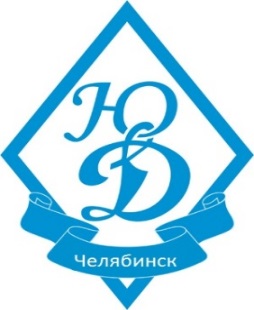 МУНИЦИПАЛЬНОЕ БЮДЖЕТНОЕ УЧРЕЖДЕНИЕ СПОРТИВНАЯ ШКОЛА ОЛИМПИЙСКОГО РЕЗЕРВА «ЮНЫЙ ДИНАМОВЕЦ»города Челябинска(МБУ СШОР «Юный динамовец» г. Челябинска)454080, г. Челябинск, ул. Коммуны, д. 98, тел. +7(351)2181881, 2650216, dinamovets74@mail.ru, dinamovets74.lsport.netИНН 7453259100, КПП 745301001, ОГРН 1137453008494, ОКПО 42485767МУНИЦИПАЛЬНОЕ БЮДЖЕТНОЕ УЧРЕЖДЕНИЕ СПОРТИВНАЯ ШКОЛА ОЛИМПИЙСКОГО РЕЗЕРВА «ЮНЫЙ ДИНАМОВЕЦ»города Челябинска(МБУ СШОР «Юный динамовец» г. Челябинска)454080, г. Челябинск, ул. Коммуны, д. 98, тел. +7(351)2181881, 2650216, dinamovets74@mail.ru, dinamovets74.lsport.netИНН 7453259100, КПП 745301001, ОГРН 1137453008494, ОКПО 42485767МУНИЦИПАЛЬНОЕ БЮДЖЕТНОЕ УЧРЕЖДЕНИЕ СПОРТИВНАЯ ШКОЛА ОЛИМПИЙСКОГО РЕЗЕРВА «ЮНЫЙ ДИНАМОВЕЦ»города Челябинска(МБУ СШОР «Юный динамовец» г. Челябинска)454080, г. Челябинск, ул. Коммуны, д. 98, тел. +7(351)2181881, 2650216, dinamovets74@mail.ru, dinamovets74.lsport.netИНН 7453259100, КПП 745301001, ОГРН 1137453008494, ОКПО 42485767«УТВЕРЖДАЮ»Директор МБУ СШОР«Юный динамовец»____________ А.В.Беляков«____» ____________2021 г.«УТВЕРЖДАЮ»Директор МБУ СШОР«Юный динамовец»____________ А.В.Беляков«____» ____________2021 г.ЭтапыспортивнойподготовкиПродолжительностьэтапов (в годах)Возрастдля зачисления в группы (лет)Наполняемость групп (человек)Этап начальной подготовки31010Тренировочный этап (этап спортивной специализации)5128Этап совершенствования спортивного мастерстванеустанавливается144Этап высшего спортивного мастерстванеустанавливается16не устанавливаетсяВиды спортивнойподготовкиЭтапначальной подготовкиЭтапначальной подготовкиТренировочныйэтап (этап спортивной специализации)Тренировочныйэтап (этап спортивной специализации)Этап совершенст-вования спортивного мастерстваЭтап высшего спортивного мастерстваВиды спортивнойподготовкиОдин годСвыше годаДо двух летСвыше двух летЭтап совершенст-вования спортивного мастерстваЭтап высшего спортивного мастерстваОбщая физическая подготовка(%)32-3522-2520-2215-1712-149-10Специальная физическая подготовка(%)10-1415-1816-2117-2217-2218-22Техническая подготовка (%)36-4238-4335-4133-4031-3930-38Теоретическая подготовка(%)3-41-53-53-53-55-7Тактическая подготовка (%)1-42-75-1513-1717-2019-22Психологическая подготовка (%)1-41-52-52-52-52-5Виды спортивных соревнованийЭтапы и годы спортивной подготовкиЭтапы и годы спортивной подготовкиЭтапы и годы спортивной подготовкиЭтапы и годы спортивной подготовкиЭтапы и годы спортивной подготовкиЭтапы и годы спортивной подготовкиВиды спортивных соревнованийЭтап начальной подготовкиЭтап начальной подготовкиТренировочный этап (этап спортивной специализации)Тренировочный этап (этап спортивной специализации)Этап совершенствования спортивного мастерстваЭтап высшего спортивного мастерстваВиды спортивных соревнованийДо годаСвыше двух летДо двух летСвыше двух летКонтрольные-23222Отборочные-11222Основные--1222№ п/пВиды тренировочных мероприятийПредельная продолжительность тренировочных мероприятий по этапам спортивной подготовки (количество дней)Предельная продолжительность тренировочных мероприятий по этапам спортивной подготовки (количество дней)Предельная продолжительность тренировочных мероприятий по этапам спортивной подготовки (количество дней)Предельная продолжительность тренировочных мероприятий по этапам спортивной подготовки (количество дней)Предельная продолжительность тренировочных мероприятий по этапам спортивной подготовки (количество дней)Число участников тренировочного мероприятия№ п/пВиды тренировочных мероприятийЭтап начальнойподго-товкиТрениро-вочный этап (этап спортивной специали-зации)Этап совершенст-вования спортивного мастерстваЭтап совершенст-вования спортивного мастерстваЭтап высшего спортив-ного мастерстваЧисло участников тренировочного мероприятия1. Тренировочные мероприятия по подготовке к спортивным соревнованиям1. Тренировочные мероприятия по подготовке к спортивным соревнованиям1. Тренировочные мероприятия по подготовке к спортивным соревнованиям1. Тренировочные мероприятия по подготовке к спортивным соревнованиям1. Тренировочные мероприятия по подготовке к спортивным соревнованиям1. Тренировочные мероприятия по подготовке к спортивным соревнованиям1. Тренировочные мероприятия по подготовке к спортивным соревнованиям1. Тренировочные мероприятия по подготовке к спортивным соревнованиям1.1.Тренировочные мероприятия 
по подготовке 
к международным спортивным соревнованиям-18212121Определяется организацией, осуществляю-щей спортивную подготовку1.2.Тренировочные мероприятия 
по подготовке 
к чемпионатам России, кубкам России, первенствам России-14181821Определяется организацией, осуществляю-щей спортивную подготовку1.3.Тренировочные мероприятия 
по подготовке к другим всероссийским спортивным соревнованиям-14181818Определяется организацией, осуществляю-щей спортивную подготовку1.4.Тренировочные мероприятия 
по подготовке 
к официальным спортивным соревнованиям субъекта 
Российской Федерации-14141414Определяется организацией, осуществляю-щей спортивную подготовку2. Специальные тренировочные мероприятия2. Специальные тренировочные мероприятия2. Специальные тренировочные мероприятия2. Специальные тренировочные мероприятия2. Специальные тренировочные мероприятия2. Специальные тренировочные мероприятия2. Специальные тренировочные мероприятия2. Специальные тренировочные мероприятия2.1.Тренировочные мероприятия по общей и (или) специальной физической подготовке-14141818Не менее 70% 
от состава группы лиц, проходящих спортивную подготовку 
на определенном этапе2.2.Восстановительные тренировочные мероприятия-До 14 днейДо 14 днейДо 14 днейДо 14 днейВ соответствии 
с количеством лиц, принимавших участие 
в спортивных соревнованиях2.3.Тренировочные мероприятия 
для комплексного медицинского обследования-До 5 дней, но не более 2 раз в годДо 5 дней, но не более 2 раз в годДо 5 дней, но не более 2 раз в годДо 5 дней, но не более 2 раз в годВ соответствии 
с планом комплексного медицинского обследования2.4.Тренировочные мероприятия 
в каникулярный периодДо 21 дня подряд и не более двух тренировочных мероприятий в год До 21 дня подряд и не более двух тренировочных мероприятий в год До 21 дня подряд и не более двух тренировочных мероприятий в год --Не менее 60% 
от состава группы лиц, проходящих спортивную подготовку 
на определенном этапе2.5.Просмотровые тренировочные мероприятия 
для кандидатов 
на зачисление 
в образовательные учреждения среднего профессионального образования, осуществляющие деятельность в области физической культуры 
и спорта-До 60 днейДо 60 днейДо 60 дней-В соответствии 
с правилами приемаЭтапныйнормативЭтапы и годы спортивной подготовкиЭтапы и годы спортивной подготовкиЭтапы и годы спортивной подготовкиЭтапы и годы спортивной подготовкиЭтапы и годы спортивной подготовкиЭтапы и годы спортивной подготовкиЭтапы и годы спортивной подготовкиЭтапы и годы спортивной подготовкиЭтапы и годы спортивной подготовкиЭтапы и годы спортивной подготовкиЭтапныйнормативЭтапначальнойподготовкиЭтапначальнойподготовкиЭтапначальнойподготовкиТренировочный этап(этап спортивной специализации)Тренировочный этап(этап спортивной специализации)Тренировочный этап(этап спортивной специализации)Тренировочный этап(этап спортивной специализации)Тренировочный этап(этап спортивной специализации)Этапсовершенст-вованияспортивногомастерстваЭтапвысшегоспортивногомастерстваЭтапныйнормативНП-1НП-2НП-3Т-1Т-2Т-3Т-4Т-5Этапсовершенст-вованияспортивногомастерстваЭтапвысшегоспортивногомастерстваКоличество часов в неделю4,5681012141616выполнение индивидуального плана спортивной подготовки / рекомендовано 16 часов в неделю **выполнение индивидуального плана спортивной подготовки / рекомендовано 16 часов в неделю**Общее количествочасов в год234312416520624728832832выполнение индивидуального плана спортивной подготовки / рекомендовано 832 часов в год**выполнение индивидуального плана спортивной подготовки / рекомендовано 832 часов в год **Спортивная деятельностьСостояниеВ тренировочнойтревожность, неуверенностьВ предсоревновательнойволнение, стартовая лихорадка, стартовая апатияВ соревновательноймобильность, мертвая точка, второе дыханиеВ после-соревновательнойфрустрация, воодушевление, радость№ п/пНазвание мероприятияФорма проведенияСроки реализации мероприятий1Утверждение ответственных лиц за профилактику и информирование неприменения допинга, запрещенных средств и методов среди спортсменовПриказСентябрь2Информирование спортсменов о запрещённых веществахЛекции, беседы, индивидуальные консультацииУстанавливаются в соответствии с графиком3Ознакомление с порядком проведения допинг-контроля и антидопинговыми правиламиЛекции, беседы, индивидуальные консультацииУстанавливаются в соответствии с графиком4Ознакомление с правами и обязанностями спортсменаЛекции, беседы, индивидуальные консультацииУстанавливаются в соответствии с графиком5Повышение осведомлённости спортсменов об опасности допинга для здоровьяЛекции, беседы, индивидуальные консультацииУстанавливаются в соответствии с графиком6Формирование критического отношения к допингуЛекции, беседы, индивидуальные консультацииУстанавливаются в соответствии с графиком7Контроль знаний антидопинговых правилОпросы и тестированиеУстанавливаются в соответствии с графикомМорфофункциональные показатели, физические качества Возраст, лет Возраст, лет Возраст, лет Морфофункциональные показатели, физические качества 78910111213141516 17 Длина тела + + + + Мышечная масса + + + + Быстрота + + + Скоростно-силовые качества + + + + + Сила + + + Выносливость (аэробные возможности) + + + + + + Анаэробные возможности  + + + + + + Гибкость ++ + + Координационные способности + + + + Равновесие + + + + + + + № п/пМатериалI.Общеразвивающие упражненияII.Специальные и специально-вспомогательные упражнения1.Подводящие упражнения к прямым ударом в голову2.Одиночные шаги вперед-назад3.Статные шаги вперед-назад4.Статные шаги вправо-влево по кругу5.Изучение боевой стойки6.Упражнения для разучивания прямого удара левой в голову без перчаток (водном дых-ном строю)7.Упражнения для разучивания прямого удара левой в голову с партнером8.Защита подставкой правой ладони9.Защита подставкой левого плеча10.Защита шагом назад11.Упражнения для разучивания тактических вариантов применения прямого удара левой в голову и зашита от него12.Упражнения для разучивания двойного прямого удара левой в голову в парах13.Упражнения для разучивания прямого удара правой в голову без перчаток14.Упражнения для разучивания прямого удара правой в голову в парах15.Упражнения для разучивания тактических вариантов применения прямого удара правой в голову16.Упражнения в ударах по снарядамIII.Контрольные упражненияIV.Подвижные и спорт, игры№ п/пМатериалI.Общеразвивающие упражненияII.Специальные и специально-вспомогательные упражненияНовый материалНовый материал1.Упражнения для разучивания тактических вариантов применения бокового удара правой в голову2.Упражнения для разучивания двойного удара прямой левой, боковой правой в голову3.Тактические варианты применения двойного удара: бокового левой и правой в голову4.Упражнения для разучивания тактических вариантов применения двойного бокового удара: левой, правой в голову или туловищеМатериал повторенияМатериал повторения1.Упражнения для совершенствования двойного удара: прямой, боковой левой в голову2.Упражнения для совершенствования серии ударов: прямой левой, правой боковой, левой в голову3.Упражнения для совершенствования серии ударов: прямой правой, боковой левой, прямой правой в голову4.Упражнения для совершенствования бокового удара правой в головуIII.Условные боиIV.Тренировочные боиV.Вольные боиVI.Подвижные и спорт, игры№ п/пМатериалI.Общеразвивающие упражненияII.Специальные и специально-вспомогательные упражнения1.Упражнения для двойного удара совершенствования: прямой левой, боковой правый в голову2.Упражнения для совершенствования двойного удара сбоку в голову: левой, правой3.Упражнения для совершенствования серии прямых ударов: правой, левой, правой в голову4.Упражнения для совершенствования защиты уклонами от одного и двух прямых ударов5.Упражнения в ударах по снарядамIII.Условные и тренировочные упражненияIV.Вольные бои№ п/пУпражненияЕдиница измеренияНормативНорматив№ п/пУпражненияЕдиница измерениямальчикидевочкиНормативы общей физической подготовки для возрастной группы 10 летНормативы общей физической подготовки для возрастной группы 10 летНормативы общей физической подготовки для возрастной группы 10 летНормативы общей физической подготовки для возрастной группы 10 летНормативы общей физической подготовки для возрастной группы 10 лет1.1.Бег на 30 мсне болеене более1.1.Бег на 30 мс6,26,41.2.Бег на 1000 ммин, сне болеене более1.2.Бег на 1000 ммин, с6,106,301.3.Сгибание и разгибание рук в упоре лежа на полуколичество разне менеене менее1.3.Сгибание и разгибание рук в упоре лежа на полуколичество раз1051.4.Наклон вперед из положения стоя на гимнастической скамье (от уровня скамьи)смне менеене менее1.4.Наклон вперед из положения стоя на гимнастической скамье (от уровня скамьи)см+2+31.5.Челночный бег 3х10 мсне болеене более1.5.Челночный бег 3х10 мс9,69,91.6.Прыжок в длину с места толчком двумя ногамисмне менеене менее1.6.Прыжок в длину с места толчком двумя ногамисм1301201.7.Метание мяча весом 150 гмне менеене менее1.7.Метание мяча весом 150 гм1913Нормативы общей физической подготовки для возрастной группы 11-12 летНормативы общей физической подготовки для возрастной группы 11-12 летНормативы общей физической подготовки для возрастной группы 11-12 летНормативы общей физической подготовки для возрастной группы 11-12 летНормативы общей физической подготовки для возрастной группы 11-12 лет2.1.Бег на 60 мсне болеене более2.1.Бег на 60 мс10,911,32.2.Бег на 1500 ммин, сне болеене более2.2.Бег на 1500 ммин, с8,208,552.3.Сгибание и разгибание рук в упоре лежа на полуколичество разне менеене менее2.3.Сгибание и разгибание рук в упоре лежа на полуколичество раз1372.4.Подтягивание из виса на высокой перекладинеколичество разне менеене менее2.4.Подтягивание из виса на высокой перекладинеколичество раз3-2.5.Подтягивание из виса лежа на низкой перекладине 90 смколичество разне менеене менее2.5.Подтягивание из виса лежа на низкой перекладине 90 смколичество раз-92.6.Наклон вперед из положения стоя на гимнастической скамье (от уровня скамьи)смне менеене менее2.6.Наклон вперед из положения стоя на гимнастической скамье (от уровня скамьи)см+3+42.7.Челночный бег 3х10 мсне болеене более2.7.Челночный бег 3х10 мс9,010,42.8.Прыжок в длину с места толчком двумя ногамисмне менеене менее2.8.Прыжок в длину с места толчком двумя ногамисм1501352.9.Метание мяча весом 150 гмне менеене менее2.9.Метание мяча весом 150 гм2416Нормативы специальной физической подготовки для всех возрастных группНормативы специальной физической подготовки для всех возрастных группНормативы специальной физической подготовки для всех возрастных группНормативы специальной физической подготовки для всех возрастных группНормативы специальной физической подготовки для всех возрастных групп3.1.Исходное положение – стоя, ноги на ширине плеч, согнуты в коленях. Бросок набивного мяча весом 2 кг снизу-вперед двумя рукамимне менеене менее3.1.Исходное положение – стоя, ноги на ширине плеч, согнуты в коленях. Бросок набивного мяча весом 2 кг снизу-вперед двумя рукамим76№ п/пУпражненияЕдиница измеренияНормативНорматив№ п/пУпражненияЕдиница измеренияюношидевушкиНормативы общей физической подготовки для возрастной группы 12 летНормативы общей физической подготовки для возрастной группы 12 летНормативы общей физической подготовки для возрастной группы 12 летНормативы общей физической подготовки для возрастной группы 12 летНормативы общей физической подготовки для возрастной группы 12 лет1.1.Бег на 60 мсне болеене более1.1.Бег на 60 мс10,410,91.2.Бег на 2000 ммин, сне болеене более1.2.Бег на 2000 ммин, с8,058,291.3.Сгибание и разгибание рук в упоре лежа на полуколичество разне менеене менее1.3.Сгибание и разгибание рук в упоре лежа на полуколичество раз1891.4.Подтягивание из виса на высокой перекладинеколичество разне менеене менее1.4.Подтягивание из виса на высокой перекладинеколичество раз4-1.5.Наклон вперед из положения стоя на гимнастической скамье (от уровня скамьи)смне менеене менее1.5.Наклон вперед из положения стоя на гимнастической скамье (от уровня скамьи)см+5+61.6.Челночный бег 3х10 мсне болеене более1.6.Челночный бег 3х10 мс9,010,41.7.Прыжок в длину с места толчком двумя ногамисмне менеене менее1.7.Прыжок в длину с места толчком двумя ногамисм1501351.8.Метание мяча весом 150 гмне менеене менее1.8.Метание мяча весом 150 гм2416Нормативы общей физической подготовки для возрастной группы 13-15 летНормативы общей физической подготовки для возрастной группы 13-15 летНормативы общей физической подготовки для возрастной группы 13-15 летНормативы общей физической подготовки для возрастной группы 13-15 летНормативы общей физической подготовки для возрастной группы 13-15 лет2.1.Бег на 60 мсне болеене более2.1.Бег на 60 мс9,210,42.2.Бег на 2000 ммин, сне болеене более2.2.Бег на 2000 ммин, с9,4011,402.3.Сгибание и разгибание рук в упоре лежа на полуколичество разне менеене менее2.3.Сгибание и разгибание рук в упоре лежа на полуколичество раз24102.4.Подтягивание из виса на высокой перекладинеколичество разне менеене менее2.4.Подтягивание из виса на высокой перекладинеколичество раз822.5.Наклон вперед из положения стоя на гимнастической скамье (от уровня скамьи)смне менеене менее2.5.Наклон вперед из положения стоя на гимнастической скамье (от уровня скамьи)см+6+82.6.Челночный бег 3х10 мсне болеене более2.6.Челночный бег 3х10 мс7,88,82.7.Прыжок в длину с места толчком двумя ногамисмне менеене менее2.7.Прыжок в длину с места толчком двумя ногамисм1901602.8.Поднимание туловища из положения лежа на спине (за 1 мин)количество разне менеене менее2.8.Поднимание туловища из положения лежа на спине (за 1 мин)количество раз39342.9.Метание мяча весом 150 гмне менеене менее2.9.Метание мяча весом 150 гм3421Нормативы общей физической подготовки для возрастной группы 16-17 летНормативы общей физической подготовки для возрастной группы 16-17 летНормативы общей физической подготовки для возрастной группы 16-17 летНормативы общей физической подготовки для возрастной группы 16-17 летНормативы общей физической подготовки для возрастной группы 16-17 лет3.1.Бег на 100 мсне болеене более3.1.Бег на 100 мс14,317,23.2.Бег на 2000 ммин, сне болеене более3.2.Бег на 2000 ммин, с–11,203.3.Бег на 3000 ммин, сне болеене более3.3.Бег на 3000 ммин, с14,30–3.4.Сгибание и разгибание рук в упоре лежа на полуколичество разне менеене менее3.4.Сгибание и разгибание рук в упоре лежа на полуколичество раз31113.5.Подтягивание из виса на высокой перекладинеколичество разне менеене менее3.5.Подтягивание из виса на высокой перекладинеколичество раз1123.6.Наклон вперед из положения стоя на гимнастической скамье (от уровня скамьи)смне менеене менее3.6.Наклон вперед из положения стоя на гимнастической скамье (от уровня скамьи)см+8+93.7.Челночный бег 3х10 мсне болеене более3.7.Челночный бег 3х10 мс7,68,73.8.Прыжок в длину с места толчком двумя ногамисмне менеене менее3.8.Прыжок в длину с места толчком двумя ногамисм2101703.9.Поднимание туловища из положения лежа на спине (за 1 мин)количество разне менеене менее3.9.Поднимание туловища из положения лежа на спине (за 1 мин)количество раз40363.10.Кросс на 3 км (бег по пересеченной местности)мин, сне болеене более3.10.Кросс на 3 км (бег по пересеченной местности)мин, с–18,003.11.Кросс на 5 км (бег по пересеченной местности)мин, сне болеене более3.11.Кросс на 5 км (бег по пересеченной местности)мин, с25,30–3.12.Метание спортивного снаряда весом 500 гмне менеене менее3.12.Метание спортивного снаряда весом 500 гм–163.13.Метание спортивного снаряда весом 700 гмне менеене менее3.13.Метание спортивного снаряда весом 700 гм29–Нормативы специальной физической подготовки для всех возрастных группНормативы специальной физической подготовки для всех возрастных группНормативы специальной физической подготовки для всех возрастных группНормативы специальной физической подготовки для всех возрастных группНормативы специальной физической подготовки для всех возрастных групп4.1.Бег челночный 10x10 м с высокого стартасне болеене более4.1.Бег челночный 10x10 м с высокого стартас27,028,04.2.Исходное положение – стоя на полу, держа тело прямо. Произвести удары по боксерскому мешку 
за 8 сколичество разне менеене менее4.2.Исходное положение – стоя на полу, держа тело прямо. Произвести удары по боксерскому мешку 
за 8 сколичество раз26234.3.Исходное положение – стоя на полу, держа тело прямо. Произвести удары по боксерскому мешку за 3 минколичество разне менеене менее4.3.Исходное положение – стоя на полу, держа тело прямо. Произвести удары по боксерскому мешку за 3 минколичество раз2442404.4.Техническое мастерствоОбязательная техническая программаОбязательная техническая программаОбязательная техническая программа№ п/пУпражненияЕдиница измеренияНормативНорматив№ п/пУпражненияЕдиница измеренияюношидевушкиНормативы общей физической подготовки для возрастной группы 14-15 летНормативы общей физической подготовки для возрастной группы 14-15 летНормативы общей физической подготовки для возрастной группы 14-15 летНормативы общей физической подготовки для возрастной группы 14-15 летНормативы общей физической подготовки для возрастной группы 14-15 лет1.1.Бег на 60 мсне болеене более1.1.Бег на 60 мс8,29,61.2.Бег на 2000 ммин, сне болеене более1.2.Бег на 2000 ммин, с8,1010,001.3.Сгибание и разгибание рук в упоре лежа на полуколичество разне менеене менее1.3.Сгибание и разгибание рук в упоре лежа на полуколичество раз45351.4.Подтягивание из виса на высокой перекладинеколичество разне менеене менее1.4.Подтягивание из виса на высокой перекладинеколичество раз1281.5.Наклон вперед из положения стоя на гимнастической скамье (от уровня скамьи)смне менеене менее1.5.Наклон вперед из положения стоя на гимнастической скамье (от уровня скамьи)см+11+151.6.Челночный бег 3х10 мсне болеене более1.6.Челночный бег 3х10 мс7,28,01.7.Прыжок в длину с места толчком двумя ногамисмне менеене менее1.7.Прыжок в длину с места толчком двумя ногамисм2151801.8.Поднимание туловища из положения лежа на спине (за 1 мин)количество разне менеене менее1.8.Поднимание туловища из положения лежа на спине (за 1 мин)количество раз49431.9.Метание мяча весом 150 гмне менеене менее1.9.Метание мяча весом 150 гм4027Нормативы общей физической подготовки для возрастной группы 16-17 летНормативы общей физической подготовки для возрастной группы 16-17 летНормативы общей физической подготовки для возрастной группы 16-17 летНормативы общей физической подготовки для возрастной группы 16-17 летНормативы общей физической подготовки для возрастной группы 16-17 лет2.1.Бег на 100 мсне болеене более2.1.Бег на 100 мс13,416,02.2.Бег на 2000 ммин, сне болеене более2.2.Бег на 2000 ммин, с–9,502.3.Бег на 3000 ммин, сне болеене более2.3.Бег на 3000 ммин, с12,40–2.4.Сгибание и разгибание рук в упоре лежа на полуколичество разне менеене менее2.4.Сгибание и разгибание рук в упоре лежа на полуколичество раз45352.5.Подтягивание из виса на высокой перекладинеколичество разне менеене менее2.5.Подтягивание из виса на высокой перекладинеколичество раз1282.6.Наклон вперед из положения стоя на гимнастической скамье (от уровня скамьи)смне менеене менее2.6.Наклон вперед из положения стоя на гимнастической скамье (от уровня скамьи)см+13+162.7.Челночный бег 3х10 мсне болеене более2.7.Челночный бег 3х10 мс6,97,92.8.Прыжок в длину с места толчком двумя ногамисмне менеене менее2.8.Прыжок в длину с места толчком двумя ногамисм2301852.9.Поднимание туловища из положения лежа на спине (за 1 мин)количество разне менеене менее2.9.Поднимание туловища из положения лежа на спине (за 1 мин)количество раз50442.10.Кросс на 3 км (бег по пересеченной местности)мин, сне болеене более2.10.Кросс на 3 км (бег по пересеченной местности)мин, с–16,302.11.Кросс на 5 км (бег по пересеченной местности)мин, сне болеене более2.11.Кросс на 5 км (бег по пересеченной местности)мин, с23,30–2.12.Метание спортивного снаряда весом 500 гмне менеене менее2.12.Метание спортивного снаряда весом 500 гм–202.13.Метание спортивного снаряда весом 700 гмне менеене менее2.13.Метание спортивного снаряда весом 700 гм35–Нормативы общей физической подготовки для возрастной группы 18 лет и старшеНормативы общей физической подготовки для возрастной группы 18 лет и старшеНормативы общей физической подготовки для возрастной группы 18 лет и старшеНормативы общей физической подготовки для возрастной группы 18 лет и старшеНормативы общей физической подготовки для возрастной группы 18 лет и старше3.1.Бег на 100 мсне болеене более3.1.Бег на 100 мс13,116,43.2.Бег на 2000 ммин, сне болеене более3.2.Бег на 2000 ммин, с–10,503.3.Бег на 3000 м мин, сне болеене более3.3.Бег на 3000 м мин, с12,00–3.4.Сгибание и разгибание рук в упоре лежа на полу количество разне менеене менее3.4.Сгибание и разгибание рук в упоре лежа на полу количество раз45353.5.Подтягивание из виса на высокой перекладинеколичество разне менеене менее3.5.Подтягивание из виса на высокой перекладинеколичество раз1583.6.Наклон вперед из положения стоя на гимнастической скамье (от уровня скамьи)смне менеене менее3.6.Наклон вперед из положения стоя на гимнастической скамье (от уровня скамьи)см+13+163.7.Челночный бег 3х10 мсне болеене более3.7.Челночный бег 3х10 мс7,18,23.8.Прыжок в длину с места толчком двумя ногамисмне менеене менее3.8.Прыжок в длину с места толчком двумя ногамисм2401953.9.Поднимание туловища из положения лежа на спине (за 1 мин)количество разне менеене менее3.9.Поднимание туловища из положения лежа на спине (за 1 мин)количество раз37353.10.Кросс на 3 км (бег по пересеченной местности)мин, сне болеене более3.10.Кросс на 3 км (бег по пересеченной местности)мин, с–17,303.11.Кросс на 5 км (бег по пересеченной местности)мин, сне болеене более3.11.Кросс на 5 км (бег по пересеченной местности)мин, с22,00–3.12.Метание спортивного снаряда весом 500 гмне менеене менее3.12.Метание спортивного снаряда весом 500 гм–213.13.Метание спортивного снаряда весом 700 гмне менеене менее3.13.Метание спортивного снаряда весом 700 гм37–Нормативы специальной физической подготовки для всех возрастных группНормативы специальной физической подготовки для всех возрастных группНормативы специальной физической подготовки для всех возрастных группНормативы специальной физической подготовки для всех возрастных группНормативы специальной физической подготовки для всех возрастных групп4.1.Бег челночный 10x10 м с высокого стартасне болеене более4.1.Бег челночный 10x10 м с высокого стартас25,025,54.2.Исходное положение – упор присев. Выполнить упор лежа. Вернуться в исходное положениеколичество разне менеене менее4.2.Исходное положение – упор присев. Выполнить упор лежа. Вернуться в исходное положениеколичество раз1074.3.Исходное положение – упор присев. Выпрыгивание вверх. Вернуться в исходное положениеколичестворазне менеене менее4.3.Исходное положение – упор присев. Выпрыгивание вверх. Вернуться в исходное положениеколичествораз1074.4.Исходное положение – стоя на полу, держа тело прямо. Произвести удары по боксерскому мешку 
за 8 сколичество разне менеене менее4.4.Исходное положение – стоя на полу, держа тело прямо. Произвести удары по боксерскому мешку 
за 8 сколичество раз26244.5.Исходное положение – стоя на полу, держа тело прямо. Произвести удары по боксерскому мешку за 3 минколичество разне менеене менее4.5.Исходное положение – стоя на полу, держа тело прямо. Произвести удары по боксерскому мешку за 3 минколичество раз3032974.6.Техническое мастерствоОбязательная техническая программаОбязательная техническая программаОбязательная техническая программа№ п/пУпражненияЕдиница измеренияНормативНорматив№ п/пУпражненияЕдиница измеренияюношидевушкиНормативы общей физической подготовки для возрастной группы 16-17 летНормативы общей физической подготовки для возрастной группы 16-17 летНормативы общей физической подготовки для возрастной группы 16-17 летНормативы общей физической подготовки для возрастной группы 16-17 летНормативы общей физической подготовки для возрастной группы 16-17 лет1.1.Бег на 100 мсне болеене более1.1.Бег на 100 мс13,415,41.2.Бег на 2000 ммин, сне болеене более1.2.Бег на 2000 ммин, с–9,501.3.Бег на 3000 ммин, сне болеене более1.3.Бег на 3000 ммин, с12,40–1.4.Сгибание и разгибание рук в упоре лежа на полуколичество разне менеене менее1.4.Сгибание и разгибание рук в упоре лежа на полуколичество раз50401.5.Подтягивание из виса на высокой перекладинеколичество разне менеене менее1.5.Подтягивание из виса на высокой перекладинеколичество раз14101.6.Наклон вперед из положения стоя на гимнастической скамье (от уровня скамьи)смне менеене менее1.6.Наклон вперед из положения стоя на гимнастической скамье (от уровня скамьи)см+13+161.7.Челночный бег 3х10 мсне болеене более1.7.Челночный бег 3х10 мс6,97,91.8.Прыжок в длину с места толчком двумя ногамисмне менеене менее1.8.Прыжок в длину с места толчком двумя ногамисм2302001.9.Поднимание туловища из положения лежа на спине (за 1 мин)количество разне менеене менее1.9.Поднимание туловища из положения лежа на спине (за 1 мин)количество раз50441.10.Кросс на 3 км (бег по пересеченной местности)мин, сне болеене более1.10.Кросс на 3 км (бег по пересеченной местности)мин, с–16,301.11.Кросс на 5 км (бег по пересеченной местности)мин, сне болеене более1.11.Кросс на 5 км (бег по пересеченной местности)мин, с23,30–1.12.Метание спортивного снаряда весом 500 гмне менеене менее1.12.Метание спортивного снаряда весом 500 гм–201.13.Метание спортивного снаряда весом 700 гмне менеене менее1.13.Метание спортивного снаряда весом 700 гм35–Нормативы общей физической подготовки для возрастной группы 18 лет и старшеНормативы общей физической подготовки для возрастной группы 18 лет и старшеНормативы общей физической подготовки для возрастной группы 18 лет и старшеНормативы общей физической подготовки для возрастной группы 18 лет и старшеНормативы общей физической подготовки для возрастной группы 18 лет и старше2.1.Бег на 100 мсне болеене более2.1.Бег на 100 мс13,115,42.2.Бег на 2000 ммин, сне болеене более2.2.Бег на 2000 ммин, с–10,502.3.Бег на 3000 м мин, сне болеене более2.3.Бег на 3000 м мин, с12,00–2.4.Сгибание и разгибание рук в упоре лежа на полу количество разне менеене менее2.4.Сгибание и разгибание рук в упоре лежа на полу количество раз50402.5.Подтягивание из виса на высокой перекладинеколичество разне менеене менее2.5.Подтягивание из виса на высокой перекладинеколичество раз15102.6.Наклон вперед из положения стоя на гимнастической скамье (от уровня скамьи)смне менеене менее2.6.Наклон вперед из положения стоя на гимнастической скамье (от уровня скамьи)см+13+162.7.Челночный бег 3х10 мсне болеене более2.7.Челночный бег 3х10 мс7,18,22.8.Прыжок в длину с места толчком двумя ногамисмне менеене менее2.8.Прыжок в длину с места толчком двумя ногамисм2402002.9.Поднимание туловища из положения лежа на спине (за 1 мин)количество разне менеене менее2.9.Поднимание туловища из положения лежа на спине (за 1 мин)количество раз37352.10.Кросс на 3 км (бег по пересеченной местности)мин, сне болеене более2.10.Кросс на 3 км (бег по пересеченной местности)мин, с–17,302.11.Кросс на 5 км (бег по пересеченной местности)мин, сне болеене более2.11.Кросс на 5 км (бег по пересеченной местности)мин, с22,00–2.12.Метание спортивного снаряда весом 500 гмне менеене менее2.12.Метание спортивного снаряда весом 500 гм–212.13.Метание спортивного снаряда весом 700 гмне менеене менее2.13.Метание спортивного снаряда весом 700 гм37–Нормативы специальной физической подготовки для всех возрастных группНормативы специальной физической подготовки для всех возрастных группНормативы специальной физической подготовки для всех возрастных группНормативы специальной физической подготовки для всех возрастных группНормативы специальной физической подготовки для всех возрастных групп3.1.Бег челночный 10x10 м с высокого стартасне болеене более3.1.Бег челночный 10x10 м с высокого стартас24,025,03.2.Исходное положение – упор присев. Выполнить упор лежа. Вернуться в исходное положениеколичество разне менеене менее3.2.Исходное положение – упор присев. Выполнить упор лежа. Вернуться в исходное положениеколичество раз1073.3.Исходное положение – упор присев. Выпрыгивание вверх. Вернуться в исходное положениеколичестворазне менеене менее3.3.Исходное положение – упор присев. Выпрыгивание вверх. Вернуться в исходное положениеколичествораз1073.4.Исходное положение – стоя на полу, держа тело прямо. Произвести удары по боксерскому мешку 
за 8 сколичество разне менеене менее3.4.Исходное положение – стоя на полу, держа тело прямо. Произвести удары по боксерскому мешку 
за 8 сколичество раз32303.5.Исходное положение – стоя на полу, держа тело прямо. Произвести удары по боксерскому мешку за 3 минколичество разне менеене менее3.5.Исходное положение – стоя на полу, держа тело прямо. Произвести удары по боксерскому мешку за 3 минколичество раз3213153.6.Техническое мастерствоОбязательная техническая программаОбязательная техническая программаОбязательная техническая программа№ п/пНаименование оборудования и спортивного инвентаряЕдиница измеренияКоличествоизделий Барьер легкоатлетическийштук5Брусья навесные на гимнастическую стенкуштук2Весы электронные (до 150 кг)штук1Гантели переменной массы (до 20 кг)комплект4Гири спортивные (16, 24, 32 кг)комплект2Гонг боксерский электронныйштук1Еz-грифштук1Груша боксерская на резиновых растяжкахштук1Груша боксерская насыпная/набивнаяштук3Груша боксерская пневматическаяштук3Зеркало настенное (1х2 м)штук6Канат спортивныйштук2Лапы боксерскиепар3Лестница координационная (0,5х6 м)штук2Мат гимнастическийштук4Мат-протектор настенный (2х1 м)штук24Мешок боксерский (120 см)штук3Мешок боксерский (140 см)штук3Мешок боксерский (160 см)штук3Мешок боксерский электронныйштук3Мяч баскетбольныйштук2Мяч набивной (медицинбол) (от 1 до 10 кг)комплект3Мяч теннисныйштук15Насос универсальный с иглойштук1Палка железная прорезиненная – «бодибар» (от 1 кг 
до 6 кг)штук10Перекладина навесная универсальнаяштук2Платформа для груши пневматическойштук3Подвесная система для боксерской груши насыпной/набивнойкомплект1Подвесная система для мешков боксерскихкомплект1Подушка боксерская настеннаяштук2Подушка боксерская настенная для апперкотовштук2Полусфера гимнастическаяштук3Ринг боксерскийкомплект1Секундомер механическийштук2Секундомер электронныйштук1Скакалка гимнастическаяштук15Скамейка гимнастическаяштук5Снаряд тренировочный «пунктбол»штук3Стеллаж для хранения гантелейштук1Стенка гимнастическаяштук6Стойка для штанги со скамейкойкомплект1Татами из пенополиэтилена «додянг» 
(25 мм х1 м х1 м)штук20Тумба для запрыгивания разновысокаякомплект1Урна-плевательницаштук2Часы информационныештук1Штанга тренировочная наборная (100 кг)комплект1№ 
п/пНаименование спортивной экипировкиЕдиница измерения Количество изделийПерчатки боксерские снарядныепар30Перчатки боксерские соревновательные (10 унций)пар12Перчатки боксерские соревновательные (12 унций)пар12Перчатки боксерские тренировочные (14 унций)пар15Перчатки боксерские тренировочные (16 унций)пар15Шлем боксерскийштук30Спортивная экипировка, передаваемая в индивидуальное пользованиеСпортивная экипировка, передаваемая в индивидуальное пользованиеСпортивная экипировка, передаваемая в индивидуальное пользованиеСпортивная экипировка, передаваемая в индивидуальное пользованиеСпортивная экипировка, передаваемая в индивидуальное пользованиеСпортивная экипировка, передаваемая в индивидуальное пользованиеСпортивная экипировка, передаваемая в индивидуальное пользованиеСпортивная экипировка, передаваемая в индивидуальное пользованиеСпортивная экипировка, передаваемая в индивидуальное пользованиеСпортивная экипировка, передаваемая в индивидуальное пользованиеСпортивная экипировка, передаваемая в индивидуальное пользованиеСпортивная экипировка, передаваемая в индивидуальное пользование№ п/пНаименованиеЕдиница измеренияРасчетная единицаЭтапы спортивной подготовкиЭтапы спортивной подготовкиЭтапы спортивной подготовкиЭтапы спортивной подготовкиЭтапы спортивной подготовкиЭтапы спортивной подготовкиЭтапы спортивной подготовкиЭтапы спортивной подготовки№ п/пНаименованиеЕдиница измеренияРасчетная единицаЭтап начальной подготовкиЭтап начальной подготовкиТренировочный этап (этап спортивной специализации)Тренировочный этап (этап спортивной специализации)Этап совершенствования спортивного мастерстваЭтап совершенствования спортивного мастерстваЭтап высшего спортивного мастерстваЭтап высшего спортивного мастерства№ п/пНаименованиеЕдиница измеренияРасчетная единицаколичествосрок эксплуатации (лет)количествосрок эксплуатации (лет)количествосрок эксплуатации (лет)количествосрок эксплуатации (лет)Бинт эластичныйштукна занимающегося--10,520,520,5 Обувь для бокса (боксерки)парна занимающегося--111120,5Костюм спортивныйтренировочныйштукна занимающегося--111111Костюм спортивныйветрозащитныйштукна занимающегося--111111Костюм спортивный парадныйштукна занимающегося--111111Майка боксерскаяштукна занимающегося--2120,520,5Носки утепленныепарна занимающегося--1-1111Обувь спортивнаяпарна занимающегося--111120,5Перчатки боксерскиеснарядныепарна занимающегося--1110,520,5Перчатки боксерские соревновательныепарна занимающегося--1110,510,5Перчатки боксерские тренировочныепарна занимающегося--1110,510,5Протектор зубной (капа)штукна занимающегося11112121Протектор нагрудный (женский)штукна занимающегося11112121Протектор паховыйштукна занимающегося11112121Трусы боксерскиештукна занимающегося--1110,510,5Футболка утепленная(толстовка)штукна занимающегося--111111Халатштукна занимающегося--1-1212Шлем боксерскийштукна занимающегося--111111Юбка боксерскаяштукна занимающегося--1110,510,5